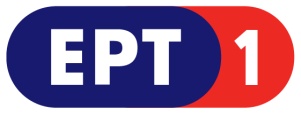 ΣΑΒΒΑΤΟ, 15/7/2017 07:00	ΜΑΖΙ ΤΟ ΣΑΒΒΑΤΟΚΥΡΙΑΚΟ  W    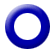 Η πρωινή εκπομπή «Μαζί το Σαββατοκύριακο», με τον Φάνη Παπαθανασίου και τον Γιάννη Σκάλκο, είναι μαζί σας κάθε Σαββατοκύριακο από τις 07:00 έως και τις 10:00 το πρωί.Ο Φάνης Παπαθανασίου και ο Γιάννης Σκάλκος μας ενημερώνουν για όλα όσα συμβαίνουν στην κοινωνία, την πολιτική, την οικονομία, την υγεία, στον πολιτισμό, τον αθλητισμό, στο περιβάλλον και γενικά στον κόσμο.Επίσης, η εκπομπή ασχολείται και με θέματα που αξίζουν της προσοχής μας, όπως σπουδαίες δράσεις σε απομακρυσμένες γωνιές της Ελλάδας, Έλληνες που διακρίνονται για τη δράση τους και το έργο τους σε κάθε γωνιά του πλανήτη, καινοτόμοι επιχειρηματίες που ανοίγουν τα φτερά τους κόντρα στην κρίση κ.ά. Παρουσίαση: Φάνης Παπαθανασίου Γιάννης  Σκάλκος.Αρχισυνταξία: Πιέρρος Τζανετάκος. Σκηνοθεσία: Αντώνης Μπακόλας.Διεύθυνση παραγωγής: Αλίκη Θαλασσοχώρη. Δημοσιογραφική ομάδα: Αθηνά Σαλούστρου, Νάσια Μπουλούκου.10:15	ΤΑΞΙΔΕΥΟΝΤΑΣ ΣΤΗΝ ΕΛΛΑΔΑ (Ε)  W    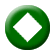 «Σάμος» Α΄ ΜΕΡΟΣΣτο συγκεκριμένο επεισόδιο της σειράς «Ταξιδεύοντας στην Ελλάδα» η Μάγια Τσόκλη ταξιδεύει στο νησί της Σάμου. Η περιήγηση στο νησί ξεκινά από το λιμάνι της Σάμου (Βαθύ). Η Μάγια Τσόκλη επισκέπτεται το Αρχαιολογικό Μουσείο και περιηγείται στο Άνω Βαθύ, όπου επισκέπτεται τον βυζαντινό ναό του Αγίου Αντωνίου και περπατά στον παραδοσιακό οικισμό. Ακολουθεί η περιήγηση στον οικισμό του Πυθαγορείου, στον αρχαιολογικό χώρο του Ηραίου και παρουσίαση της ανασκαφής της νεκρόπολης από την υπεύθυνη αρχαιολόγο Μαρία Βιγλάκη. Η Μάγια επισκέπτεται το Ευπαλίνειο Όρυγμα, μια σήραγγα 1036μ που κατασκευάστηκε στην αρχαιότητα για την ύδρευση της πόλης, και το Μοναστήρι της Παναγίας της Σπηλιανής και στη συνέχεια περπατά στην ορεινή περιοχή του Καρβούνη με κατεύθυνση προς το χωριό Βουρλιώτες. Κατά τη διάρκεια της εκπομπής παρουσιάζονται στοιχεία για την ιστορία του νησιού, τις ασχολίες των κατοίκων, ενώ ιδιαίτερος λόγος γίνεται για την αμπελουργία και την παραγωγή του σαμιώτικου κρασιού, με εικόνες από τον τρύγο και την παραδοσιακή διαδικασία παρασκευής του ντόπιου κρασιού.11:00	ΤΑ ΕΠΑΓΓΕΛΜΑΤΑ ΤΗΣ ΘΑΛΑΣΣΑΣ (Ε)  W    «Η μαγεία του βυθού»Η σειρά «Επαγγέλματα της θαλασσας» αναδεικνύει τους αιώνιους δεσμούς και τη βαθιά σχέση του Έλληνα με τη θάλασσα και συμβάλει στη μελέτη και τεκμηρίωση της ναυτικής μας ιστορίας, τη διάσωση και προβολή των ναυτικών μας παραδόσεων και της ναυτικής μας κληρονομιάς. Το συγκεκριμένο επεισόδιο της σειράς «Στη μαγεία του βυθού» εξερευνά το θαλάσσιο περιβάλλον, τα μαγευτικά υποθαλάσσια τοπία και οργανισμούς, γνωρίζοντάς μας τη μοναδική ομορφιά του ελληνικού βυθού και οικοσυστήματος.ΣΑΒΒΑΤΟ, 15/7/2017 12:00	ΕΡΤ ΕΙΔΗΣΕΙΣ – ΕΡΤ ΑΘΛΗΤΙΚΑ – ΕΡΤ ΚΑΙΡΟΣ   W12:30	ΞΕΝΟ ΝΤΟΚΙΜΑΝΤΕΡ (E)  «Οι μάστορες του τσαγιού» (MASTERS OF TEA / LES MAITRES DU THE)Ένα παθιασμένο ταξίδι στον κόσμο του εξαιρετικού τσαγιού. Μετά το νερό, το τσάι είναι το ρόφημα με την μεγαλύτερη κατανάλωση στον κόσμο. Ένα προϊόν απλό στην εμφάνιση, αλλά που απαιτεί πολλή δουλειά για να καλλιεργηθεί, να συλλεγούν τα φύλλα του και να μεταμορφωθούν σε τσάι. Όπως στην Ευρώπη υπάρχει ο κόσμος του κρασιού, στην Ασία υπάρχει ο πολιτισμός του τσαγιού, με μεγάλες ιδέες, με τους κώδικές του και μια ολόκληρη φιλοσοφία ζωής που το συνοδεύει. Από τις μυθικές κοιλάδες του Νταρζίλινγκ στην Ινδία μέχρι τους λόφους Σιζουόκα στην Ιαπωνία μέσα από την επαρχία Γιουνάν στην Κίνα, τις κοιτίδες δηλαδή του τσαγιού,  αυτό το ντοκιμαντέρ μας ανοίγει την πόρτα σε ένα μυθικό σύμπαν με τη βοήθεια ειδικών που μας ξεναγούν. Μια μοναδική ανακάλυψη της Ασίας μέσα από το αγαπημένο της ρόφημα.13:30	ΞΕΝΟ ΝΤΟΚΙΜΑΝΤΕΡ (Ε)  «ΟΙ ΚΟΛΟΣΣΟΙ ΤΟΥ ΕΡΩΤΑ» (COLOSSI OF LOVE)Ντοκιμαντέρ, παραγωγής 2010.Οι ξανθιές, γαλανομάτες τουρίστριες από την Κεντρική ή τη Βόρεια Ευρώπη με τη λευκή επιδερμίδα και τη δίψα για ήλιο και διακοπές, ήταν ο στόχος. Οι μελαχρινοί ντόπιοι με τα μισάνοιχτα πουκάμισα και τα παντελόνια «καμπάνα» ήταν οι κυνηγοί. Το άμεσο φλερτ και οι διαφορετικές τεχνικές τους στις παραλίες και τις ντισκοτέκ των δημοφιλών τουριστικών προορισμών  της εποχής, ήταν το «καμάκι» που έκαναν οι νεαροί Έλληνες στις δεκαετίες του ’70 και ’80. Μετά τα δύσκολα χρόνια της χούντας, ο αναπτυσσόμενος τουρισμός ήταν μια διέξοδος για τη νέα Ελλάδα που αναζητούσε την ταυτότητά της. Τότε γεννήθηκε ένας χαρακτηριστικός τύπος αρσενικού που ως στόχο είχε τις νεαρές ξένες τουρίστριες. Τα «καμάκια» προέρχονταν κυρίως από μικροαστικές τάξεις, είχαν συγκεκριμένο κώδικα στο ντύσιμο, μιλούσαν κωμικά Αγγλικά και περηφανεύονταν για τα κατορθώματά τους. Μάλιστα, στο Ναύπλιο την εποχή εκείνη είχε δημιουργηθεί και... σωματείο: το «Octupus»!Το ντοκιμαντέρ παρουσιάζει ορισμένους απ’ αυτούς τους... «Κολοσσούς του έρωτα», που είναι: Ο  Μπρούνο, ο οποίος ισχυρίζεται ότι είναι 55 χρόνων και ακόμη πιστεύει ότι κάνει τις γυναίκες ευτυχισμένες! Ο Γιάννης, μορφή στα night clubs από το 1978. Το 1985 ήταν  ιδιοκτήτης της θρυλικής ντίσκο «Highway». Παντρεύτηκε Φινλανδέζα και απέκτησαν δύο κόρες. Ο Γιώργος, που έχει το παρατσούκλι Cement! Σαράντα δύο ετών σήμερα, από το ’80 δούλευε προσωπικό ασφαλείας σε διάφορες ντίσκο. Παντρεύτηκε τη Δανέζα Ζανέτ, χορεύτρια στριπτίζ και έχουν έναν γιο. Σήμερα έχουν χωρίσει, ο Γιώργος δουλεύει ως υδραυλικός και παλιότερα περιστασιακά ως χορευτής στρίπερ! Ο Τάκης: δούλευε ως dj σε ντίσκο. Παντρεύτηκε τη Βίμπεκε από τη Νορβηγία και έχουν μία κόρη. Σήμερα έχουν χωρίσει και είναι αντιδήμαρχος της Χάλκης. Η Tarja, πενηντάχρονη Φινλανδέζα. Ήρθε ως ξεναγός. Την πρώτη νύχτα γνώρισε τον Έλληνα άντρα της. Έχουν δύο κόρες. Σήμερα έχει τουριστικό πρακτορείο.ΣΑΒΒΑΤΟ, 15/7/2017 Το ντοκιμαντέρ διαθέτει πολύ αρχειακό υλικό από το προσωπικό αρχείο των πρωταγωνιστών, από εκείνες τις εποχές, τις ντίσκο όπου γινόταν όλο το «παιχνίδι», μία συνέντευξη με τον αείμνηστο σκηνοθέτη Γιάννη Δαλιανίδη, καθώς και στιγμιότυπα από τις κωμωδίες του που σημάδεψαν μια ολόκληρη γενιά με τις ανεπανάληπτες ατάκες τους.Επίσης, προβάλλονται αποσπάσματα από το επεισόδιο «Τα καμάκια» της σειράς «Εδώ και σήμερα» της ΕΡΤ του 1983.Η ανάπτυξη της ιδέας πραγματοποιήθηκε στο πλαίσιο του History Doc και του Discovery Campus.Το ντοκιμαντέρ, που είναι μια διεθνής συμπαραγωγή της ΕΡΤ με το ARTE και την XYZ Productions, έχει αποσπάσει σημαντικές βραβεύσεις, όπως:Βραβείο Καλύτερου Ντοκιμαντέρ στο Los Angeles Greek Film FestivalΒραβείο Κοινού στο London Greek Film FestivalΕπίσης, το ντοκιμαντέρ ήταν υποψήφιο για βράβευση στο Prix Europa 2010. Σκηνοθεσία: Νίκος Μιστριώτης.Σενάριο-δημοσιογραφική έρευνα: Μαρία Π. Κουφοπούλου.Παραγωγή: Γιάννης Κοψιάς14:40	ΣΑΝ ΣΗΜΕΡΑ ΤΟΝ 20ό ΑΙΩΝΑ (Ε)  W                H εκπομπή αναζητά και αναδεικνύει την «ιστορική ταυτότητα» κάθε ημέρας. Όσα δηλαδή συνέβησαν μια μέρα σαν κι αυτήν κατά τον αιώνα που πέρασε και επηρέασαν, με τον ένα ή τον άλλο τρόπο, τις ζωές των ανθρώπων.Επιμέλεια-κείμενα-σενάριο-σκηνοθεσία: Πάνος ΠαπαδόπουλοςΑφήγηση: Αλέξανδρος Λαχανάς15:00	ΕΡΤ ΕΙΔΗΣΕΙΣ+ ΕΡΤ ΑΘΛΗΤΙΚΑ+ΕΡΤ ΚΑΙΡΟΣ  W	16:00 	ΣΤΟΥΣ ΗΧΟΥΣ ΤΟΥ ΜΠΙΓΚ ΜΠΕΝ  W     ΝΕΟ ΕΠΕΙΣΟΔΙΟ             	Με τον Λάμπη ΤσιριγωτάκηΤα ενδιαφέροντα θέματα της εκπομπής  «Στους ήχους του Μπιγκ Μπεν» του Λάμπη Τσιριγωτάκη από το Λονδίνο, έχουν την ευκαιρία να παρακολουθήσουν οι τηλεθεατές της ΕΡΤ1.Ειδικότερα οι τηλεθεατές θα παρακολουθήσουν τα εξής θέματα:ΣΑΒΒΑΤΟ, 15/7/2017 -Σε ποια μορφή Brexit,σκληρό η χαλαρό, οδηγούνται οι διαπραγματεύσεις Λονδίνου και Βρυξελλών, ενώ παράλληλα η Γαλλία και Γερμανία σχεδιάζουν να πάρουν από το Σίτι του Λονδίνου τις τραπεζικές υπηρεσίες που έχουν σχέση με το ευρώ. Ποια είναι η άποψη στα θέματα αυτά του καθηγητή στην έδρα Ευρωπαϊκών Σπουδών στο King's College του Λονδίνου, Ράσελ Φόστερ.-Συνέντευξη με τον Στάνλεϊ Τζόνσον, πατέρα του Βρετανού υπουργού των Εξωτερικών
Μπόρις Τζόνσον, ο οποίος μιλάει για τη ζωή του στο Χόρτο του Πηλίου και για το πόσο πολύ έχει επηρεάσει τη ζωή του η αρχαία Ελλάδα και ο Όμηρος.-Συνέντευξη με την Ελληνίδα ερευνήτρια στο Κέντρο Μαθηματικών του Πανεπιστημίου του Κέμπριτζ Τζένη Λειβαδάρου, η οποία πάσχει από μυϊκή δυστροφία, κυκλοφορεί με αμαξίδιο και με την εξαιρετική επιστημονική της δουλειά προκάλεσε το ενδιαφέρον του διάσημου αστρο φυσικού και διευθυντή στο Κέντρο Θεωρητικής Κοσμολογίας στο Πανεπιστήμιο του Κέμπριτζ Στίβεν Χόκινγκ,  ο οποίος πάσχει από την ίδια ασθένεια σε πολύ βαριά μορφή.-Έκθεση στο Μουσείο Επιστημών του Λονδίνου, η οποία παρουσιάζει την επίδραση που έχουν τα Μαθηματικά στην καθημερινή μας ζωή.-Τέλος, συνέντευξη με τον διεθνώς αναγνωρισμένο και βραβευμένο καθηγητή των Εφαρμοσμένων Μαθηματικών στο Πανεπιστήμιο του Κέμπριτζ και ακαδημαϊκό Αθανάσιο Φωκά. Αποκαλύπτει ότι μια μελέτη που ολοκληρώνεται σύντομα θα ενταχθεί ως μέθοδος Φωκά στην επιστήμη των μαθηματικών.17:00	ONE WAY TICKET (E)    W      		Το «One way ticket» ανιχνεύει τις τύχες του Έλληνα που ζει εκτός ελληνικών συνόρων, σε διάφορα αστικά ή μη κέντρα της Ευρώπης. Η ξενότητα, η ελληνικότητα, τα επιχειρηματικά και πολιτιστικά κίνητρα της εκάστοτε ευρωπαϊκής χώρας, οι προσωπικές φιλοδοξίες και οι προοπτικές ευδοκίμησης τους, θίγουν και επαναπροσδιορίζουν έννοιες όπως η πατρίδα και η παγκοσμιοποίηση.Σε κάθε εκπομπή επισκεπτόμαστε μια πόλη του εξωτερικού και γνωρίζουμε Έλληνες που ζουν εκεί και έχουν πετύχει κάτι σημαντικό: Επαγγελματική εξέλιξη, καλλιτεχνική αναγνώριση, επιστημονική καταξίωση, αξιοσημείωτη συμμετοχή στα κοινά, προσωπική ευτυχία. Μπαίνουμε στο σπίτι τους, στο γραφείο τους, στην επιχείρησή τους. Συζητάμε μαζί τους θέματα προσαρμοστικότητας, αφομοίωσης, ενσωμάτωσης, γλώσσας, ρατσισμού, ευκαιριών, αξιοκρατίας. Το «One way ticket» με δυνατό και γρήγορο μοντάζ, αφηγηματική παρουσίαση, συνεντεύξεις, ενδιαφέρουσες και εναλλακτικές πληροφορίες για τις πόλεις που επισκεπτόμαστε συνδυάζει το ντοκιμαντέρ με την προσωπογραφία και το ταξιδιωτικό ρεπορτάζ. Πλατό είναι τα αεροδρόμια, οι πόλεις, οι δρόμοι, το σπίτι και το εργασιακό περιβάλλον των Ελλήνων του εξωτερικού που εν τέλει είναι και οι πρωταγωνιστές κάθε εκπομπής. Παρουσίαση: Eπιστήμη ΜπινάζηΑρχισυνταξία: Γιούλη ΕπτακοίληΣκηνοθεσία: Γιάννης ΜαράκηςΠαραγωγή: GV ProductionsΕπεισόδιο 1ο «Βερολίνο»Στο επεισόδιο αυτό, το «One way ticket» ταξιδεύει στο Βερολίνο. Συνομιλεί με τον δημοφιλή στη Γερμανία, Έλληνα εικαστικό Δημήτρη Τζαμουράνη, συναντάει την Κατερίνα Παπαγεωργίου, μια από τις πιο ενδιαφέρουσες παρουσίες του μοντέρνου χορού που κάνει καριέρα στο Βερολίνο και υπογράφει τις δουλειές της ως Kat Válastur και μιλάει για ΣΑΒΒΑΤΟ, 15/7/2017 οικονομικά με τον Αλέξανδρο Κρητικό, διευθυντή στο Ινστιτούτο Οικονομικών Ερευνών του Βερολίνου. Κάνει βόλτες στην πόλη και τρώει τα αγαπημένα κεφτεδάκια της ...Καγκελαρίου Μέρκελ στην ταβέρνα του Κασσάμπαλη. 18:00	ΕΡΤ ΕΙΔΗΣΕΙΣ – ΕΡΤ ΑΘΛΗΤΙΚΑ – ΕΡΤ ΚΑΙΡΟΣ W18:15	ΣΑΝ ΣΗΜΕΡΑ ΤΟΝ 20ό ΑΙΩΝΑ (Ε)  W            18:30     SOCIAL GROWTH (E)   W     Η εκπομπή «Social Growth» μας ξεναγεί στο ανερχόμενο και δυναμικό οικοσύστημα κοινωνικής επιχειρηματικότητας της Ελλάδας. Επιχειρηματίες και οργανώσεις που στο μέσο της οικονομικής κρίσης επιχειρούν -με γνώμονα τον κοινωνικό αντίκτυπο- να υποστηρίξουν και να προσφέρουν σε ευάλωτες ομάδες.Επεισόδιο 8ο: «Πώς να μην κρύβεις τίποτα»Στο αποψινό επεισόδιο του «Social Growth», ο Χρήστος Αλεφάντης, διευθυντής σύνταξης, περιγράφει την ιστορία του περιοδικού δρόμου «Σχεδία», το οποίο διανέμεται σε Αθήνα και Θεσσαλονίκη και προσφέρει απασχόληση σε αστέγους, μακροχρόνια άνεργους και ανθρώπους που ζουν κάτω από το όριο της φτώχειας.Ο Ιωάννης Λαγός παρουσιάζει την Κοινωνική Συνεταιριστική Επιχείρηση Μαίναλον, η οποία έχει ως σκοπό την προστασία και ανάπτυξη του δάσους του Μαινάλου μέσα από δράσεις όπως το Mainalon Trail για τη συντήρηση των μονοπατιών πεζοπορίας του όρους.Ο καθηγητής Γιώργος Ιωάννου, διευθυντής του Προγράμματος International MBA του Οικονομικού Πανεπιστημίου Αθηνών, εξηγεί πώς οι θερμοκοιτίδες νέων επιχειρήσεων συνδέονται με τα πανεπιστήμια και τη σημασία πάθους και κινητοποίησης ανθρώπων και κοινωνίας για την επιτυχία ενός επιχειρηματικού εγχειρήματος.Τέλος, ο Πάνος Παπούλιας, αναπληρωτής Γενικός Διευθυντής Προγραμμάτων και Στρατηγικής του Ιδρύματος Σταύρος Νιάρχος, αναφέρεται στη σημασία της βιωσιμότητας για τη χρηματοδότηση της κοινωνικής επιχειρηματικότητας και νοηματοδοτεί το διαχωρισμό μεταξύ των δομών που υποστηρίζουν κοινωνικές και των δομών που υποστηρίζουν συμβατικές επιχειρήσεις.Το «Social Growth» δίνει στο κοινό την ευκαιρία να διαγωνιστεί ζωντανά στο τελευταίο επεισόδιο, παρουσιάζοντας τις ιδέες του για ίδρυση κοινωνικών επιχειρήσεων. Οι νικητές θα κερδίσουν την ένταξή τους στις μεγαλύτερες δομές στήριξης για να κάνουν το όνειρό τους πραγματικότητα και να γίνουν εκείνοι οι πρωταγωνιστές του αύριο.Όλες οι ιδέες πρέπει να ακούγονται και να μοιράζονται. Γι’ αυτό, κατάθεσε την ιδέα σου και κάνε κάτι που μετράει!Σκηνοθεσία-σενάριο: Χάρης Ντώνιας.Διεύθυνση φωτογραφίας: Νίκος Βούλγαρης.Μοντάζ: Ανδρέας Σπανός.Post Production: Harold Herbert.Διεύθυνση παραγωγής: Ιάκωβος Πανουργιάς.Οργάνωση παραγωγής: Πανδώρα Ξαρχάκου.Επιστημονικός συνεργάτης: Δρ. Φιόρη Ζαφειροπούλου.Ηχοληψία: Αλέξανδρος Σακελλαρίου.Βοηθός διευθυντή φωτογραφίας: Ανδρέας Πετρόπουλος.Motion Graphics: Ανδρέας Σπανός.ΣΑΒΒΑΤΟ, 15/7/2017 - ΣΥΝΕΧΕΙΑΠρωτότυπη μουσική: Θανάσης Γκαμαράζης.Σχεδιασμός Οπτικής Ταυτότητας: Άρης Αθάνατος.Digital Marketing: Κατερίνα Παπαγεωργιάδη.Εκτέλεση παραγωγής: The NEST Κοιν.Σ.Επ.Παραγωγή: ΕΡΤ Α.Ε.19:10     ΟΙΝΟΣ Ο ΑΓΑΠΗΤΟΣ (Ε)  W            Η εκπομπή «Οίνος ο αγαπητός», μας ταξιδεύει στους δρόμους του κρασιού της Ελλάδας.Από την αρχαιότητα μέχρι σήμερα, η Ελλάδα έχει μακρά παράδοση στην καλλιέργεια της αμπέλου και στην παραγωγή κρασιού. Η χώρα μας διαθέτει πολλές και διαφορετικές ποικιλίες σταφυλιών, ενώ τα ελληνικά κρασιά κερδίζουν συνεχώς έδαφος στις διεθνείς αγορές. Με ξεναγό τον οινολόγο δρ. Δημήτρη Χατζηνικολάου, θα ταξιδέψουμε στις πιο διάσημες αμπελουργικές περιοχές της χώρας μας. Από τη Νεμέα μέχρι τη Δράμα και από τη Σαντορίνη μέχρι τη Νάουσα, θα επισκεφτούμε οινοποιεία, αμπελώνες και κελάρια, θα δοκιμάσουμε μεθυστικά κρασιά -λευκά, κόκκινα, ροζέ, αφρώδη, γλυκά, λιαστά, ημίγλυκα, αλλά και αποστάγματα- και θα συνομιλήσουμε με ειδικούς και λάτρεις του «οίνου του αγαπητού».Σ’ αυτό το διαφορετικό ταξίδι στη Διονυσιακή Ελλάδα, θα γνωρίσουμε τις διαφορετικές ποικιλίες που καλλιεργούνται ανά περιοχή, ντόπιες και ξενικές, τα κρασιά που παράγουν, τις ιδιαιτερότητές τους και τους ανθρώπους που βρίσκονται πίσω από τη διαδικασία. Θα μάθουμε πώς να διαλέξουμε το κατάλληλο μπουκάλι κρασί για κάθε περίσταση, με τι να το συνταιριάξουμε και πώς να το απολαύσουμε στο μέγιστο. Θα καταρρίψουμε μύθους για το κρασί και θα μυηθούμε στην τέχνη της οινογνωσίας, γιατί η απόλαυση ενός ποτηριού καλό κρασί μπορεί να γίνει ιεροτελεστία. Προορισμοί: Νεμέα, Μαντινεία, Σαντορίνη, Μεσόγεια, Δράμα, Παγγαίο, Επανομή, Νάουσα, Ραψάνη, Όσσα Λαγκαδά, Μετέωρα, Ηλεία, Πάτρα, Αίγιο. Επεισόδιο 11ο: «Επανομή θεσσαλονίκης» Το ταξίδι αρχίζει από την Επανομή, στο Κτήμα Γεροβασιλείου και εκεί γνωρίζουμε τη μαλαγουζιά. Ο Βαγγέλης Γεροβασιλείου μας μιλά για το οινοποιείο του και μας ξεναγεί στο Μουσείο Οίνου. Καταρρίπτουμε το μύθο «Της Μέθης της Αλλαγής», που ισχυρίζεται ότι οι εναλλαγές των διαφορετικών κρασιών είναι που μας μεθάνε.  Επίσης, μαθαίνουμε πως ταιριάζουμε το κρασί με κάθε γεύμα και ο βραβευμένος chef Χριστόφορος Πέσκιας μας ετοιμάζει τις δικές του προτάσεις. Ο καθηγητής Γιώργος Μπαμπινιώτης μας μιλάει για τη λέξη οίνος.20:00     ΚΛΑΣΙΚΟΙ  ΝΤΕΤΕΚΤΙΒΞΕΝΗ ΣΕΙΡΑ (Ε)                                                               «Ντετέκτιβ Μέρντοχ»  (Murdoch mysteries)  (Δ΄ κύκλος)Πολυβραβευμένη σειρά μυστηρίου εποχής, παραγωγής Καναδά 2008-2016.Η σειρά διαδραματίζεται στο Τορόντο το 1895. Ο ντετέκτιβ Ουίλιαμ Μέρντοχ, χρησιμοποιώντας τα πιο σύγχρονα μέσα της Εγκληματολογίας και με τη βοήθεια των σύγχρονων επιστημονικών ανακαλύψεων, εξιχνιάζει τα πιο αποτρόπαια εγκλήματα του Τορόντο των αρχών του 20ού αιώνα. Καθώς μαζί με την ομάδα του κατορθώνουν το αδύνατο, αναβιώνουν μέσα από τις έρευνές τους πραγματικά θέματα, καθώς και ιστορικά πρόσωπα που έζησαν έναν αιώνα πριν!ΣΑΒΒΑΤΟ, 15/7/2017 - ΣΥΝΕΧΕΙΑΤον Μέρντοχ, στις έρευνές του, βοηθούν τρία πρόσωπα: ο επιθεωρητής Μπράκενριντ, η γιατρός Τζούλια Όγκντεν και ο άπειρος, αλλά ενθουσιώδης αστυνομικός, Τζορτζ Κράμπτρι.Ο Μπράκενριντ είναι ο προϊστάμενος του Μέρντοχ που έχει αδυναμία στο ουίσκι, προτιμάει τις πιο συμβατικές μεθόδους έρευνας, αλλά χαίρεται και καμαρώνει όταν τα πράγματα πάνε κατ’ ευχήν!Η γιατρός είναι θαυμάστρια του Μέρντοχ και των εκκεντρικών μεθόδων του και βοηθάει πολύ στη λύση των μυστηρίων, καθώς αποκαλύπτει -με τη βοήθεια της Παθολογίας- αποδεικτικά στοιχεία.Τέλος, ο Κράμπτρι, που ονειρεύεται να γίνει συγγραφέας αστυνομικών μυθιστορημάτων, είναι ο πιστός βοηθός του Μέρντοχ.Πρωταγωνιστούν οι Γιάνικ Μπίσον (στο ρόλο του ντετέκτιβ Ουίλιαμ Μέρντοχ), Τόμας Κρεγκ (στο ρόλο του επιθεωρητή Μπράκενριντ), Έλεν Τζόι (στο ρόλο της γιατρού Τζούλια Όγκντεν), Τζόνι Χάρις (στο ρόλο του αστυνομικού Τζορτζ Κράμπτρι). Επίσης, πολλοί guest stars εμφανίζονται στη σειρά.Βραβεία: Τζέμινι:Καλύτερου έκτακτου ανδρικού ρόλου σε δραματική σειρά – 2008Καλύτερης πρωτότυπης μουσικής επένδυσης σε πρόγραμμα ή σειρά – 2008, 2009Καναδικό Βραβείο Οθόνης:Καλύτερου μακιγιάζ στην Τηλεόραση – 2015Καλύτερης ενδυματολογίας στην Τηλεόραση - 2015Επίσης, η σειρά απέσπασε και πολλές υποψηφιότητες.Το πρώτο επεισόδιο της σειράς μεταδόθηκε το 2008 και από τότε μεταδόθηκαν ακόμη 150 επεισόδια. Πολυβραβευμένη, εξαιρετική σειρά μυστηρίου, που διαδραματίζεται στο Τορόντο το 1895.Ο ντετέκτιβ  Μέρντοχ, χρησιμοποιώντας τα πιο σύγχρονα μέσα της εγκληματολογίας και με τη βοήθεια των σύγχρονων επιστημονικών ανακαλύψεων, εξιχνιάζει τα πιο αποτρόπαια εγκλήματα του Τορόντο των αρχών του 20ού αιώνα. Καθώς μαζί με την ομάδα του κατορθώνουν το αδύνατο, αναβιώνουν μέσα από τις έρευνές τους πραγματικά θέματα καθώς και ιστορικά πρόσωπα που έζησαν έναν αιώνα πριν!Τον Μέρντοχ στις έρευνές του βοηθούν τρία πρόσωπα, ο Επιθεωρητής Μπράκενρηντ, η γιατρός Τζούλια Όγκντεν και ο άπειρος, αλλά ενθουσιώδης Τζωρτζ Κράμπτρι. Ο Μπράκενρηντ είναι ο Προϊστάμενος του Μέρντοχ που έχει αδυναμία στο ουίσκι, προτιμά τις πιο συμβατικές μεθόδους έρευνας αλλά χαίρεται και καμαρώνει  όταν τα πράγματα πάνε κατ’ ευχήν! Η γιατρός είναι θαυμάστρια του Μέρντοχ και των εκκεντρικών μεθόδων του και βοηθά πολύ στη λύση των μυστηρίων: αποκαλύπτει με τη βοήθεια της παθολογίας αποδεικτικά στοιχεία, ενώ ο Κράμπτρι, που ονειρεύεται να γίνει συγγραφέας αστυνομικών μυθιστορημάτων, είναι ο πιστός βοηθός του Μέρντοχ.Ηθοποιοί: Γιάννικ Μπίσον, Τόμας Κραιγκ, Ελέν Τζόι, Τζόνι Χάρις κ.ά. Πολλοί guest stars εμφανίζονται επίσης στη σειρά.ΒΡΑΒΕΙΑ - Τζέμινι:Β΄ Ανδρικού Ρόλου σε δραματικό πρόγραμμα ή μίνι σειρά – 2005Καλύτερου έκτακτου ανδρικού ρόλου σε δραματική σειρά – 2008Καλύτερης πρωτότυπης μουσικής επένδυσης σε πρόγραμμα ή σειρά – 2008, 2009Καναδικό Βραβείο Οθόνης:Καλύτερου μακιγιάζ στην τηλεόραση – 2015Καλύτερης ενδυματολογίας στην Τηλεόραση - 2015Καθώς και πολλές υποψηφιότητες.ΣΑΒΒΑΤΟ, 15/7/2017 - ΣΥΝΕΧΕΙΑΕπεισόδιο 12ο. Ένας μασκοφόρος ληστεύει τράπεζες και δίνει τα χρήματα στους φτωχούς, πράγμα που τον κάνει πολύ δημοφιλή στο Τορόντο χάρη και στις εφημερίδες που τον παρουσιάζουν σαν Ρομπέν των Δασών. Ο Μέρντοχ, εκτός από τον ληστή που δείχνει να ξέρει από πριν την κάθε του κίνηση, έχει να αντιμετωπίσει και τον επικείμενο γάμο της δρ. Όγκντεν. Όταν όμως στη διάρκεια μιας ληστείας δολοφονείται εν ψυχρώ μια όμορφη υπάλληλος της τράπεζας, ο Μέρντοχ πρέπει  άμεσα να στρέψει αλλού την έρευνά του.20:55     ΚΕΝΤΡΙΚΟ ΔΕΛΤΙΟ ΕΙΔΗΣΕΩΝ + ΑΘΛΗΤΙΚΑ  + ΚΑΙΡΟΣ   W	22:00	ΝΕΟΣ ΕΛΛΗΝΙΚΟΣ ΚΙΝΗΜΑΤΟΓΡΑΦΟΣ     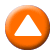 «ΟΙ ΑΠΕΝΑΝΤΙ»             	Κοινωνικό δράμα, παραγωγής 1981.Σκηνοθεσία: Γιώργος Πανουσόπουλος .Παίζουν: Άρης Ρέτσος, Μπέτυ Λιβανού, Γιώργος Σίσκος, Δημήτρης Πουλικάκος, Δώρα Βολανάκη, Θέμης Μάνεσης, Κωνσταντίνος Τζούμας, Σοφία ΑλιμπέρτηΔιάρκεια: 106΄  Υπόθεση: Ένας φοιτητής και μέλος μιας παρέας μηχανόβιων, ο Χάρης, ζει με τη χήρα μητέρα του σ’ ένα αθηναϊκό διαμέρισμα. Μ’ ένα τηλεσκόπιο παρακολουθεί μανιωδώς μια μεγαλύτερη γυναίκα, τη Στέλλα, που ζει με τον άνδρα της και την κόρη της σ’ ένα παρόμοιο διαμέρισμα, στην απέναντι πλευρά του δρόμου. Μέρα τη μέρα, όλο και περισσότερο μπαίνει στη ζωή και στις καθημερινές συνήθειές της ώσπου την ερωτεύεται. Την παίρνει τηλέφωνο και επικοινωνεί άμεσα μαζί της. Ένα κυριακάτικο πρωινό, η Στέλλα διασχίζει το δρόμο που τους χωρίζει, τον επισκέπτεται στο διαμέρισμά του και του δίνεται με πάθος. Όμως ότι έγινε τελειώνει αυθημερόν, και η Στέλλα γυρίζει στην οικογένειά της και στη ρουτίνα της ζωής της. Τι πιθανότητες έχει η αγάπη σε αυτή την πόλη;24:00	ΕΡΤ ΕΙΔΗΣΕΙΣ – ΕΡΤ ΑΘΛΗΤΙΚΑ – ΕΡΤ ΚΑΙΡΟΣ  W	00:15	CINE AFTER                                                                   ΞΕΝΗ ΤΑΙΝΙΑ              «SALVO»Αστυνομικό δράμα, συμπαραγωγής Ιταλίας-Γαλλίας 2013. Σκηνοθεσία-σενάριο: Φάμπιο Γκρασαντόνια, Αντόνιο Πιάτσα. Φωτογραφία: Ντανιέλε Τσίπρι.Μοντάζ: Ντεζιντέρια Ράινερ.Πρωταγωνιστούν: Σαλέχ Μπακρί, Σάρα Σεραγιόκο, Λουίτζι Λο Κάσκιο, Μάριο Πουπέλα.Διάρκεια: 100΄Υπόθεση: O Σάλβο, ένας εκτελεστής της Σικελικής Μαφίας, είναι μοναχικός, ψυχρός και αδίστακτος.  Όταν εισβάλει σ’ ένα σπίτι για να σκοτώσει τον  άνθρωπο που επιτέθηκε στον αρχηγό του,  ανακαλύπτει  μια νεαρή τυφλή κοπέλα, τη Ρίτα, να στέκεται αδύναμα δίπλα στον αδελφό της την ώρα που εκείνος δολοφονείται. Ο Σάλβο προσπαθεί να κλείσει τα δυο της μάτια, που με το κενό ενοχλητικό βλέμμα τον κοιτούν επίμονα. Όμως, κάτι παράδοξο συμβαίνει. Τα μάτια της Ρίτα βλέπουν για πρώτη φορά! Ο Σάλβο αποφασίζει να της χαρίσει τη ζωή, βάζοντας τον εαυτό του στον μεγαλύτερο κίνδυνο που έχει ποτέ αντιμετωπίσει. ΣΑΒΒΑΤΟ, 15/7/2017 - ΣΥΝΕΧΕΙΑΑπίθανα ατμοσφαιρικό, ολιγόλογο και μινιμαλιστικό, το μεγάλου μήκους ντεμπούτο του ιταλικού διδύμου Φάμπιο Γκρασαντόνια - Αντόνιο Πιάτσα,  φιλμάρει καθηλωτικά τη Μαφία του Παλέρμο, το φως και το σκοτάδι και, κυρίως, την ψυχή του εκτελεστή Σάλβο.Το αστυνομικό αυτό θρίλερ ποντάρει σε μια απλή, μα ωραία ιδέα, κρατάει αποστάσεις από τα δακρύβρεχτα συναισθήματα, εστιάζει στα διλήμματα των χαρακτήρων του και επιμένει στην κινηματογραφική ουσία.Βραβείο στο Τμήμα Εβδομάδα Κριτικής του Φεστιβάλ Κανών 2013.ΝΥΧΤΕΡΙΝΕΣ ΕΠΑΝΑΛΗΨΕΙΣ:02:00 ΣΤΟΥΣ ΗΧΟΥΣ ΤΟΥ ΜΠΙΓΚ ΜΠΕΝ (Ε) ημέρας - W02:45 ΤΑΞΙΔΕΥΟΝΤΑΣ ΣΤΗΝ ΕΛΛΑΔΑ (Ε) ημέρας - W03:40 ΞΕΝΗ ΣΕΙΡΑ «ΝΤΕΤΕΚΤΙΒ ΜΕΡΝΤΟΧ» (Ε) ημέρας04:30 SOCIAL GROWTH (Ε) ημέρας - W05:00 ΟΙΝΟΣ Ο ΑΓΑΠΗΤΟΣ (Ε) ημέρας – W05:50 ΞΕΝΟ ΝΤΟΚ. «MASTERS OF TEA» (Ε) ημέρας 06:45 ΣΑΝ ΣΗΜΕΡΑ ΤΟΝ 20ό ΑΙΩΝΑ (Ε) – WΚΥΡΙΑΚΗ,  16/7/2017 07:00	ΜΑΖΙ ΤΟ ΣΑΒΒΑΤΟΚΥΡΙΑΚΟ  W    	Με τoν Φάνη Παπαθανασίου και τον Γιάννη Σκάλκο10:15	ΤΑΞΙΔΕΥΟΝΤΑΣ ΣΤΗΝ ΕΛΛΑΔΑ (Ε)  W    Σειρά ντοκιμαντέρ, που μας ταξιδεύει στην Ελλάδα.«Σάμος»  Β΄ ΜΕΡΟΣΤο δεύτερο μέρος του ταξιδιού στη Σάμο ξεκινά από το δημοτικό σχολείο στο χωριό Κοντακαίικα, όπου παρακολουθούμε το μάθημα για τον Πυθαγόρα. Η περιήγηση συνεχίζεται με ξενάγηση στον σημαντικότερο αρχαιολογικό χώρο του νησιού, το Ηραίο, χώρο λατρείας της Ήρας, από την αρχαιολόγο Μαρία Βιγλάκη. Ταξιδεύοντας στο νότιο τμήμα του νησιού, συναντούμε τον Πύργο του Σαρακίνη, ο οποίος χτίστηκε στην προσπάθεια επανακατοίκησης του ερημωμένου νησιού στα τέλη του 16ου αιώνα. Επόμενος σταθμός του ταξιδιού είναι το χωριό Παγωνδας, όπου παρακολουθούμε τη διαδικασία της παραδοσιακής ύφανσης σε αργαλειό. Ακολουθεί η επίσκεψη στην ιστορική Μονή του Τιμίου Σταυρού, η οποία ιδρύθηκε το 1592 και στη συνέχεια, επίσκεψη στο λαογραφικό μουσείο του ξενοδοχείου «Doryssa», όπου εκτίθενται τα αντίγραφα εργαστηρίων των υπό εξαφάνιση παραδοσιακών επαγγελμάτων του νησιού και το Πνευματικό Ίδρυμα Σάμου «Νικόλαος Δημητρίου», όπου πληροφορούμαστε για την ζωή στο νησί πριν τον Β΄ Παγκόσμιο Πόλεμο, την αμπελουργία και την καπνοκαλλιέργεια. Η περιήγηση συνεχίζεται στην δυτική πλευρά της Σάμου και το Καρλόβασι. Παρουσιάζεται η ιστορία της πόλης, η βιομηχανική ανάπτυξη της περιοχής με την ανάπτυξη της βυρσοδεψίας, και περιηγούμαστε στο τελευταίο σε λειτουργία ταμπάκικο. Τέλος, ακολουθούμε τη διαδρομή στους πρόποδες του όρους Κέρκη προς τα Σεϊτανια, και το ταξίδι στη Σάμο κλείνει στο όρος Καρβούνη.11:00	ΕΠΙ ΤΩΝ ΟΡΕΩΝ (Ε)  W    «Το στεφάνι των βουνών»Ένα οδοιπορικό του δημοσιογράφου Κώστα Χριστοφιλόπουλου. Το ντοκιμαντέρ διατρέχει τους ορεινούς οικισμούς της Θεσσαλίας από τη νοτιοανατολική Πίνδο, έως και την Όσσα. Από την Πύλη των Τρικάλων που αποτελούσε τον αρχαίο δρόμο που ένωνε τη Θεσσαλία με την Ήπειρο, η κάμερα φτάνει στα Βλαχοχώρια του Ασπροποτάμου, ερευνώντας το γεωγραφικό τους ανάγλυφο, την ιστορική τους διαδρομή με βάση τη βυζαντινή περίοδο και τα σημαντικά μνημεία που υπάρχουν στην περιοχή, τα ήθη και έθιμα αλλά και τον τρόπο ζωής των σύγχρονων κατοίκων του τόπου. Στη διαδρομή συναντάμε τους δρόμους του κρασιού, στα χωριά του Κάτω Ολύμπου και καταλήγουμε στα Αμπελάκια, τον ιστορικό οικισμό, όπου ιδρύθηκε ο πρώτος ελλαδικός συνεταιρισμός.11:30	ΜΕ ΑΡΕΤΗ ΚΑΙ ΤΟΛΜΗ  W    Με την Αλεξία Τασούλη Η εκπομπή «Με αρετή και τόλμη», που μεταδίδεται κάθε Κυριακή στις 11:30 από τη συχνότητα της ΕΡΤ1, καλύπτει θέματα που αφορούν στη δράση των Ενόπλων Δυνάμεων. Μέσα από την εκπομπή προβάλλονται -μεταξύ άλλων- όλες οι μεγάλες τακτικές ασκήσεις και ασκήσεις ετοιμότητας των τριών Γενικών Επιτελείων, αποστολές έρευνας και διάσωσης, στιγμιότυπα από την καθημερινή, 24ωρη κοινωνική προσφορά των Ενόπλων Δυνάμεων, καθώς και από τη ζωή των στελεχών και στρατευσίμων των Ενόπλων Δυνάμεων.ΚΥΡΙΑΚΗ,  16/7/2017 Επίσης, η εκπομπή καλύπτει θέματα διεθνούς αμυντικής πολιτικής και διπλωματίας με συνεντεύξεις και ρεπορτάζ από το εξωτερικό.Εκπομπή 18η (τελευταία)12:00	ΕΡΤ ΕΙΔΗΣΕΙΣ – ΕΡΤ ΑΘΛΗΤΙΚΑ – ΕΡΤ ΚΑΙΡΟΣ   W12:30	ΕΛΛΗΝΩΝ ΔΡΩΜΕΝΑ (Ε)   WΤα «Ελλήνων δρώμενα» ταξιδεύουν, καταγράφουν και παρουσιάζουν τις διαχρονικές πολιτισμικές εκφράσεις ανθρώπων και τόπων. Το ταξίδι, η μουσική, ο μύθος, ο χορός, ο κόσμος. Αυτός είναι ο προορισμός της εκπομπής.Πρωταγωνιστής είναι ο άνθρωπος, παρέα με μυθικούς προγόνους, στα κατά τόπους πολιτισμικά δρώμενα. Εκεί που ανιχνεύεται χαρακτηριστικά η ανθρώπινη περιπέτεια, στην αυθεντική έκφρασή της, στο βάθος του χρόνου. Η εκπομπή ταξιδεύει, ερευνά και αποκαλύπτει μία συναρπαστική ανθρωπογεωγραφία. Το μωσαϊκό του σύγχρονου και διαχρονικού πολιτισμικού γίγνεσθαι της χώρας μας, με μία επιλογή προσώπων-πρωταγωνιστών, γεγονότων και τόπων, έτσι ώστε να αναδεικνύεται και να συμπληρώνεται μία ζωντανή ανθολογία. Με μουσική, με ιστορίες και με εικόνες.Με αποκαλυπτική και ευαίσθητη ματιά, με έρευνα σε βάθος και όχι στην επιφάνεια, τα «Ελλήνων δρώμενα» εστιάζουν σε «μοναδικές στιγμές» της ανθρώπινης έκφρασης.Με γραφή κινηματογραφική, και με σενάριο δομημένο αποτελεσματικά, η ιστορία όπου εστιάζει το φακό της η εκπομπή, ξετυλίγεται πλήρως από τους ίδιους τους πρωταγωνιστές της, χωρίς «διαμεσολαβητές», έτσι ώστε να δημιουργείται μία ταινία καταγραφής, η οποία «συνθέτει» το παρόν με το παρελθόν, το μύθο με την ιστορία, όπου πρωταγωνιστές είναι οι καθημερινοί άνθρωποι. Η αυθεντική καταγραφή, από τον γνήσιο και αληθινό «φορέα» και «εκφραστή» της κάθε ιστορίας -και όχι από κάποιον που «παρεμβάλλεται» για να αποκομίσει τα οφέλη της «δημοσιότητας»- είναι ο κύριος, εν αρχή απαράβατος κανόνας, που οδηγεί την έρευνα και την πραγμάτωση.     Πίσω από κάθε ντοκιμαντέρ, κρύβεται μεγάλη προετοιμασία. Και η εικόνα που τελικά εμφανίζεται στη μικρή οθόνη -αποτέλεσμα της προσπάθειας των συνεργατών της ομάδας-, αποτελεί μια εξ' ολοκλήρου πρωτογενή παραγωγή, από το πρώτο ως το τελευταίο της καρέ.Η εκπομπή, στο φετινό της ταξίδι από την Κρήτη έως τον Έβρο και από το Ιόνιο έως το Αιγαίο, μας παρουσιάζει μία πανδαισία εθνογραφικής, ανθρωπολογικής και μουσικής έκφρασης. Αυθεντικές δημιουργίες ανθρώπων και τόπων.Ο άνθρωπος, η ζωή και η φωνή του σε πρώτο πρόσωπο, οι ήχοι, οι εικόνες, τα ήθη και οι συμπεριφορές, το ταξίδι των ρυθμών, η ιστορία του χορού «γραμμένη βήμα-βήμα», τα πανηγυρικά δρώμενα και κάθε ανθρώπου έργο, φιλμαρισμένα στον φυσικό και κοινωνικό χώρο δράσης τους, την ώρα της αυθεντικής εκτέλεσής τους -και όχι με μία ψεύτικη αναπαράσταση-, καθορίζουν, δημιουργούν τη μορφή, το ύφος και χαρακτηρίζουν την εκπομπή.              «Αστερούσια Όρη – Κρήτη»ΚΥΡΙΑΚΗ,  16/7/2017 13:00	ΤΟ ΑΛΑΤΙ ΤΗΣ ΓΗΣ (E)     W            «Αρκαδία: Μωραϊτικο Γλέντι»Η Ιστορία που γίνεται τραγούδι στη μουσική και χορευτική παράδοση της ΑρκαδίαςΜε αφορμή την Εθνική Επέτειο, ο Λάμπρος Λιάβας και το «Αλάτι της Γης», μας προσκαλούν σ’ ένα δυναμικό μωραΐτικο γλέντι, μ’ ένα αφιέρωμα στη μουσική και χορευτική παράδοση της Αρκαδίας.  Ιδιαίτερη έμφαση δίνεται στα ιστορικά και κλέφτικα τραγούδια και χορούς, όπου η Ιστορία γίνεται τραγούδι και το τραγούδι λειτουργεί ως κιβωτός της συλλογικής ταυτότητας και μνήμης. Παράλληλα, παρουσιάζονται τραγούδια και χοροί από τις διαφορετικές περιοχές της Αρκαδίας: Κυνουρία, Γορτυνία, Τεγέα, Μεγαλόπολη και Τσακωνιά.Χορεύουν μέλη από τη «Λαογραφική Εστία Τρίπολης» (πρόεδρος: Βασίλης Παναγόπουλος), το «Λύκειον των Ελληνίδων Τρίπολης» (πρόεδρος: Άννα Αναγνώστου, δάσκαλος χορού: Δημήτρης Μπάκος), τον Χορευτικό Σύλλογο «Τεγέα» (πρόεδρος: Ξενοφών Αγγελάκος, δάσκαλος χορού: Γιώργος Λιάρος), τον Πολιτιστικό Χορευτικό Σύλλογο «Αρκαδιανή» (υπεύθυνη: Δήμητρα Τσιαμούλου) και τον «Χορευτικό  Όμιλο Τρίπολη» (πρόεδρος: Χριστίνα Ζαμπαθά).Συμμετέχουν οι μουσικοί: Γιάννης Παυλόπουλος (βιολί), Θοδωρής Τασούλας (κλαρίνο), Κώστας Γιαννακόπουλος (κλαρίνο), Παύλος Μπατσικούρας (βιολί), Κώστας Παπαπροκοπίου (λαούτο), Γιάννης Γευγελής (κρουστά), Χρήστος Λυκουρέντζος (κρουστά), Παναγιώτης Κοκκώνης (φλογέρα), Γιώργος Καρούντζος (πίπιζα) και Θανάσης Καρούντζος (νταούλι).Τραγουδούν οι: Κώστας Παυλόπουλος, Σταυρούλα Δαλιάνη, Γιάννης Παυλόπουλος, Δημήτρης Καραχάλιος και Βασίλης Τσαρουχάς.Έρευνα-κείμενα-παρουσίαση: Λάμπρος Λιάβας.Σκηνοθεσία: Νικόλας Δημητρόπουλος.Εκτελεστής παραγωγός: Μανώλης Φιλαΐτης. Εκτέλεση παραγωγής: FOSS ON AIR.15:00	ΕΡΤ ΕΙΔΗΣΕΙΣ – ΕΡΤ ΑΘΛΗΤΙΚΑ – ΕΡΤ ΚΑΙΡΟΣ  W16:00     ΠΡΟΣΩΠΙΚΑ (Ε)   W    Με την Έλενα Κατρίτση				              «ΧΑΣΕΜΙΤΙΚΟ ΒΑΣΙΛΕΙΟ ΤΗΣ ΙΟΡΔΑΝΙΑΣ…ΣΤΗ ΧΩΡΑ ΤΩΝ ΒΕΔΟΥΙΝΩΝ»  Το Χασεμιτικό Βασίλειο της Ιορδανίας βρίσκεται στο μέσο μιας περιοχής που φλέγεται λόγω των πολεμικών συγκρούσεων στη Μέση Ανατολή και της ανεξέλεγκτης δράσης του Ισλαμικού κράτους. Από τα τέλη Μαΐου η χώρα βρίσκεται σε προεκλογική περίοδο, ενώ οι εκλογές αναμένονται να διεξαχθούν το Σεπτέμβριο. Στη θέση του Αμπντάλα Ενσούρ, ο οποίος υπήρξε ο μακροβιότερος πρωθυπουργός τα τελευταία είκοσι χρόνια, ο βασιλιάς Αμπντάλα  Β΄, διόρισε υπηρεσιακό  πρωθυπουργό, τον πολιτικό Χάνι Μουλκί. Ο τ. πρωθυπουργός Αμπντάλα Ενσούρ, μιλώντας στην Έλενα Κατρίτση, τονίζει: «Η Ιορδανία είναι μια μετριοπαθής χώρα. Δεν υπάρχουν θρησκευτικοί φανατισμοί. Εμείς δεσμευόμαστε για την ειρήνη στη χώρα μας. Δεν συνωμοτούμε κατά των γειτονικών χωρών, ούτε περιθάλπουμε εξτρεμιστικές οργανώσεις με σκοπό να τις προωθήσουμε στους εχθρούς μας στο εξωτερικό». Η ασφάλεια στο εσωτερικό, αποτελεί προτεραιότητα για τις Αρχές και οι έλεγχοι είναι εξονυχιστικοί για την αποφυγή κάθε τρομοκρατικής ενέργειας. Σημαντικό ρόλο διαδραματίζει ΚΥΡΙΑΚΗ,  16/7/2017 το επίλεκτο σώμα των ειδικών δυνάμεων, το οποίο στελεχώνεται από Βεδουίνους που έχουν ορκιστεί πίστη στο βασιλιά και θεωρείται, ως ο καλύτερος στρατός στη Μέση Ανατολή.Ο βασιλιάς Αμπντάλα Β΄ προσπαθεί να ανεβάσει το μορφωτικό επίπεδο του λαού με τη συνδρομή της συζύγου του, βασίλισσας  Ράνια. Η βασιλική οικογένεια ήρθε σε σύγκρουση με το λαϊκό αίσθημα, όταν προσπάθησε να εξισώσει τα εγκλήματα τιμής με τα κοινά εγκλήματα. Ο αριθμός των γυναικών που δολοφονούνται από μέλη της οικογένειάς τους, για λόγους τιμής παραμένει άγνωστος, καθώς συχνά αποκρύπτονται τα αίτια. Η Ιορδανία διατηρεί στενούς δεσμούς με τη χώρα μας και χαρακτηρίζεται από κάποιους ως το λίκνο του Χριστιανισμού. Πολλοί Ιορδανοί μιλούν την Ελληνική Γλώσσα, καθώς έχουν σπουδάσει στην Ελλάδα, όπως ο τ. Πρόεδρος  της Ιορδανικής Βουλής, Α. Ταρανουέχ, ο οποίος είναι απόφοιτος του Εθνικού Μετσόβιου Πολυτεχνείου, αλλά και ο τ. βουλευτής κ. Καουάς, ο οποίος έχει τελειώσει την Ιατρική.  Παρουσίαση-αρχισυνταξία: Έλενα Κατρίτση.Σκηνοθεσία: Μιχάλης Ασθενίδης. Διεύθυνση παραγωγής: Μαρίνα Βεϊόγλου.Διεύθυνση φωτογραφίας: Άκης Μιταυτσής.Εκτέλεση παραγωγής: Filmiki Productions.17:00	28 ΦΟΡΕΣ ΕΥΡΩΠΗ – 28EUROPE (E)    W      Με τον Κώστα ΑργυρόΟ Κώστας Αργυρός επιστρέφει στην ΕΡΤ  τρία  χρόνια μετά. Η εκπομπή «28 φορές Ευρώπη», είναι η συνέχεια της εκπομπής «27 της Ευρώπης» και σκοπός της είναι να εστιάσει σε θέματα της επικαιρότητας στην Ευρώπη, που δεν θα περιορίζονται όμως στο στενά «ειδησεογραφικό» χαρακτήρα. Η ελληνική κοινή γνώμη βομβαρδίζεται με «ειδήσεις» από ή για την Ευρώπη, χωρίς να μπορεί πάντα να κατανοήσει την ουσία αλλά και το υπόβαθρο σημαντικών θεμάτων. Ειδικά την περίοδο της κρίσης, πολλές φορές φάνηκε ότι η «Ευρώπη» αποφασίζει χωρίς εμάς για εμάς. Υπάρχει μία τάση να μιλάμε «για την Ευρώπη» λες και η χώρα μας δεν ανήκει σ’ αυτήν. Κάτι που φαίνεται να ενισχύεται το τελευταίο διάστημα με την εμφάνιση διαλυτικών τάσεων και σε άλλες χώρες της Ευρωπαϊκής Ένωσης. Η Ευρώπη έχει μπει σε μια μεγάλη συζήτηση για το μέλλον της. Από τις θεσμικές αλλαγές μέχρι την «πρακτική» αλλαγή συγκεκριμένων πολιτικών, που δεν έχουν αποδώσει μέχρι τώρα τα αναμενόμενα, τα θέματα είναι πολλά και «ανοικτά». Στις εξελίξεις αυτές θα εστιάσουν οι κάμερες της νέας εκπομπής.«Η ΕΠΙΣΤΡΟΦΗ ΤΩΝ  MACHOS» Nτόναλντ Τραμπ, Βλάντιμιρ Πούτιν, Ταγίπ Ερντογάν. Τρεις κλασικές περιπτώσεις πολιτικών, που ενσαρκώνουν τον άνδρα-πολιτικό «Macho» και υπόσχονται να ξαναδώσουν το χαμένο μεγαλείο στις χώρες τους, κυβερνώντας με σιδερένιο χέρι. Είναι αυτό το μοντέλο του σύγχρονου πολιτικού; Πόσοι «μικροί Τραμπ» υπάρχουν στην Ευρώπη και τι μπορεί να σημαίνει αυτό για το μέλλον της Ευρωπαϊκής Ένωσης; Επιστρέφει το παλιό μοντέλο του ισχυρού, αυταρχικού ηγέτη, που πολλοί το θεωρούσαν ξεπερασμένο; Ποιες είναι οι διαφορές από περιπτώσεις όπως του Γιεργκ Χάιντερ και του Σίλβιο Μπερλουσκόνι;Οι «28 φορές Ευρώπη – 28 Europe» συζητούν με πολιτικούς επιστήμονες, δημοσιογράφους και ερευνητές στο Βερολίνο, στο Παρίσι και στη Βιέννη για το φαινόμενο των λαϊκιστών δημαγωγών, για τη σχέση του με την άνοδο του ακραίου λόγου στην πολιτική καθημερινότητα και τις πιθανές εξελίξεις στην Ευρωπαϊκή Ένωση τη νέα χρονιά. Μπορούν οι αυταρχικοί ΚΥΡΙΑΚΗ,  16/7/2017 ηγέτες, που φαίνεται να είναι και πάλι της μόδας στις τέως ανατολικές χώρες να σχηματίσουν ένα κοινό μέτωπο, που θα επιδεινώσει τα διαλυτικά φαινόμενα εντός της Ευρώπης; Θα συνεχίσει να αντιμετωπίζει με σχετική ψυχραιμία την απειλή της τρομοκρατίας η γερμανική κοινή γνώμη και πόσο θα επηρεάσει το χτύπημα στο Βερολίνο τις προεκλογικές εξελίξεις; Είναι η Μαρίν Λεπέν ο επόμενος θηλυκός «Ντόναλντ Τραμπ»; Γιατί δεν μπορεί η Αριστερά να προσφέρει μια εναλλακτική λύση στο νεοφιλελευθερισμό;Σενάριο-παρουσίαση: Κώστας Αργυρός.Σκηνοθεσία: Γιώργος Μουκάνης. Δημοσιογραφική ομάδα: Κώστας Παπαδόπουλος, Ωραιάνθη Αρμένη, Ελένη Κορόβηλα, Δήμητρα Βεργίνη.18:00	ΕΡΤ ΕΙΔΗΣΕΙΣ – ΕΡΤ ΑΘΛΗΤΙΚΑ – ΕΡΤ ΚΑΙΡΟΣ   W18:15	ΣΑΝ ΣΗΜΕΡΑ ΤΟΝ 20ό ΑΙΩΝΑ (Ε)  W                18:30    ANIMERT (E)   W   Εκπομπή για τα κινούμενα σχέδια και τον πολιτισμό τους. Συνεντεύξεις, εφαρμοσμένα εργαστήρια και ταινίες κινούμενων σχεδίων αποτελούν το περιεχόμενο της σειράς εκπομπών για τα κινούμενα σχέδια που αρχίζει στην ΕΡΤ1. Με 13 ημίωρα θεματικά επεισόδια, η «ΑΝΙΜΕΡΤ» φιλοδοξεί να παρουσιάσει, μεταξύ άλλων, δημιουργούς κινουμένων σχεδίων της Διασποράς (Greeks can), την ιστορία των ελληνικών κινούμενων σχεδίων (Ο γλάρος/the seagull), τα κινούµενα σχέδια στη Μεγίστη, στην καρδιά της Μεσογείου (Animated Archipelago), τα κινούµενα σχέδια στη Θεσσαλονίκη και τη γειτονιά της Ελλάδας (Levante), τα Άτομα με Αναπηρία στον κόσμο των κινούμενων σχεδίων (Ability), το Μουσείο ως βιωματικό εργαστήρι κινούμενων σχεδίων (No museum), και τις πολιτικές της Ευρώπης για την εμψύχωση (Europa). «Animasyros» Το animation, όπως όλες οι οπτικοακουστικές τέχνες, αναδεικνύονται και προωθούνται μέσα από διεθνή φεστιβάλ και φόρουμ. Ένα τέτοιο φεστιβάλ είναι το Animasyros Διεθνές Φεστιβάλ + Αγορά Κινουμένων Σχεδίων που πραγματοποιείται κάθε χρόνο στην Ερμούπολη της Σύρου. Η Ερμούπολη, η πιο καλοδιατηρημένη νεοκλασική πόλη της Ελλάδας με σημαντικές πολιτιστικές υποδομές, υποδέχεται κάθε χρόνο το φεστιβάλ και αγκαλιάζει τις δράσεις του. Το πρόγραμμα του φεστιβάλ περιλαμβάνει προβολές ταινιών ανιμέισον, εκπαιδευτικά εργαστήρια κινουμένων σχεδίων, καθώς και το τμήμα της Αγοράς, έναν πυρήνα επαγγελματικής δικτύωσης των επαγγελματιών των κινουμένων σχεδίων. Αρωγοί του Animasyros στέκονται κάθε χρόνο διπλωματικές αντιπροσωπείες ξένων χωρών στην Ελλάδα, καθώς και πλήθος διαπιστευμένων δημοσιογράφων που καλύπτουν τις δράσεις του και γίνονται οι καλύτεροι πρεσβευτές του. Παραγωγή: ΕΡΤ Α.Ε. Εκτέλεση παραγωγής: ΠΛΑΤΦΟΡΜΑ – Εταιρεία Αστικού Πολιτισμού Σκηνοθεσία: Κωνσταντίνος ΠιλάβιοςΚΥΡΙΑΚΗ,  16/7/2017 19:00     ΤΑ ΣΤΕΚΙΑ (Ε)   W	    «Το ταξί»Μια σειρά του Νίκου ΤριανταφυλλίδηΑπό την άμαξα στο αυτοκίνητο, οι άρχοντες (και αρχόντισσες) της ασφάλτου, δεν απουσίασαν ποτέ από τους δρόμους του αστικού τοπίου αλλά και της επαρχίας. Γενιές ταξιτζήδων ανατράφηκαν στο τιμόνι και βρέθηκαν να το κρατούν από τύχη, ανάγκη ή καθαρή επιλογή. Πιστοί στο ραντεβού τους με το επιβατικό κοινό οι οδηγοί ταξί μετατρέπουν, μοιραία, το όχημά τους στο κατεξοχήν «κινούμενο στέκι». Το ταξίμετρο γράφει την ταρίφα, το κοντέρ αμέτρητα χιλιόμετρα, ενώ οι οδηγοί καταγράφουν στην μνήμη τους αμέτρητες ιστορίες και περιστατικά από την επαφή τους με τους θαμώνες –επιβάτες. «Υπουργοί, εγκληματίες, γυναίκες ελευθέρων ηθών, φτωχοί, μεθυσμένοι, στριφνοί και χαρούμενοι» παρελαύνουν από το ταξί συνθέτοντας ένα πολύχρωμο ανθρώπινο γαϊτανάκι. Οι ταξιτζήδες συντονίζουν τα μάτια, τα χέρια, τα αυτιά και τις αισθήσεις τους για να ικανοποιήσουν τον «πελάτη», ενώ δεν είναι λίγες οι φορές που υποδύονται τους ρόλους του εναλλακτικού, οικονομικού ψυχολόγου, του πιστού φίλου και του συμπάσχοντα αγνώστου. Οι οδηγοί ταξί ζουν στο πεζοδρόμιο, συμβιώνουν αρμονικά με το περιθώριο και επιβιώνουν στα φώτα και τις σκιές της πόλης. Εγκαταλείποντας για λίγο την κούρσα και τις πιάτσες, θα τους συναντήσει κανείς να πίνουν καφέ στο Σωματείο τους και να ανταλλάζουν απόψεις για τα πολιτικά, τα αθλητικά και τα βαθιά ανθρώπινα με τους συναδέλφους τους στο συνεργείο. Οι «Πανεπιστημιακοί του δρόμου» λίγο πριν συγγράψουν ένα βιβλίο για τα μυστικά, τα «τυχερά» και τα ενδιαφέροντα στοιχεία του επαγγέλματός τους, μοιράζονται μαζί μας σκέψεις και συναισθήματα. Στην συντροφιά μας θα βρίσκονται (με αλφαβητική σειρά) οι: Θανάσης Γκιώνης (οδηγός ταξί), Κωνσταντίνος Γιαννόπουλος (Υπεύθυνος Δημοσίων Σχέσεων Σ.Α.Τ.Α), Κωνσταντίνος Δήμος (Γενικός Γραμματέας Σ.Α.Τ.Α), Σοφία Καβαδάτου (ραδιοχειρίστρια- ασυρματίστρια Ράδιο Ταξί ΚΟΣΜΟΣ), Γιώργος Καπάτος (αυτοκινητιστής), Σεραφείμ Κασιδιάρης (Αντιπρόεδρος Σ.Α.Τ.Α), Δημοσθένης Κατσαρός  (αυτοκινητιστής), Ιωάννης Κουντούρης (αυτοκινητιστής), Δήμητρα Λιώνη (αυτοκινητίστρια), Ευθύμιος Λυμπερόπουλος (πρόεδρος Σ.Α.Τ.Α), Τάσος Νικολάου (αυτοκινητιστής), Χάρης Πασχαλίδης (μέλος Δ.Σ Ράδιο Ταξί ΚΟΣΜΟΣ), Ιωάννης Σαμούχος (οδηγός Ταξί), Βασίλης Σιάσσος (δημοσιογράφος, Υπεύθυνος Επικοινωνίας Σ.Α.Τ.Α), Γεώργιος Σπυρόπουλος (Πρόεδρος Ραδιοταξί Αστέρα) Δημοσιογραφική έρευνα: Ηλιάνα ΔανέζηΜουσική σήματος: Blaine L. ReiningerΣχεδιασμός τίτλων αρχής: Γιώργος ΒελισσάριοςΜιξάζ: Δημήτρης ΜυγιάκηςΕκτέλεση παραγωγής: ΝΙΜΑ Ενέργειες Τέχνης και ΠολιτισμούΗχοληψία: Γιάννης ΑντύπαςΟργάνωση παραγωγής: Αθηνά Ζώτου Μοντάζ: Χρήστος Γάκης 	Διεύθυνση φωτογραφίας : Claudio BolivarΔιεύθυνση παραγωγής: Μαρίνα ΔανέζηΣενάριο- Σκηνοθεσία: Μαρίνα ΔανέζηΚΥΡΙΑΚΗ,  16/7/2017 20:00     ΚΛΑΣΙΚΟΙ  ΝΤΕΤΕΚΤΙΒ 	 ΞΕΝΗ ΣΕΙΡΑ (Ε)                                                              «Ντετέκτιβ Μέρντοχ»  (Murdoch mysteries)  (Δ΄ κύκλος)Πολυβραβευμένη σειρά μυστηρίου εποχής, παραγωγής Καναδά 2008-2016.Επεισόδιο 13ο. Μόλις λίγες ημέρες πριν από το γάμο της δρ. Όγκντεν, ο Μέρντοχ ξυπνά από μεθύσι στη σκηνή ενός φόνου και είναι ο βασικός ύποπτος! Το θύμα είναι ο επίτιμος καλεσμένος στο πάρτι μεταμφιεσμένων με θέμα «Η Αλίκη στη Χώρα των Θαυμάτων» και ο Μέρντοχ φυλακίζεται. Το σκάει όμως από τη φυλακή, ανακαλύπτει την αλήθεια και βρίσκεται αντιμέτωπος με ένα απίστευτο δίλημμα: Να αποδοθεί δικαιοσύνη για το φόνο ή να τρέξει να προλάβει να σταματήσει το γάμο;20:55     ΚΕΝΤΡΙΚΟ ΔΕΛΤΙΟ ΕΙΔΗΣΕΩΝ - ΑΘΛΗΤΙΚΑ  + ΚΑΙΡΟΣ   W	22:00	ΚΛΗΡΩΣΗ ΟΠΑΠ : ΤΖΟΚΕΡ/ΠΡΟΤΟ      W                  Απευθείας μετάδοση22:15	ΞΕΝΗ ΤΑΙΝΙΑ            «Η ΘΑΛΑΣΣΑ ΜΕΣΑ ΜΟΥ»  (MAR ADENTRO)Πολυβραβευμένο κοινωνικό δράμα, συμπαραγωγής Ισπανίας - Γαλλίας - Ιταλίας  2004.Σκηνοθεσία: Αλεχάντρο Αμενάμπαρ.Πρωταγωνιστούν: Χαβιέρ Μπαρδέμ, Μπελέν Ρουέδα, Λόλα Ντουένιας, Αλμπέρτο Χιμένεθ.Διάρκεια: 117΄Υπόθεση: Ο Ραμόν είναι τετραπληγικός, κλινήρης για τριάντα χρόνια. Μόνο του παράθυρο στον κόσμο αυτό του δωματίου του, απ’ όπου φαντάζεται τη θάλασσα όπου ταξίδευε από μικρός, που του έμαθε τον κόσμο, του έδωσε ζωή και του την πήρε, όταν ένα φοβερό ατύχημα του επέτρεψε να ζει χωρίς να κινείται. Μοναδική του επιθυμία, να τερματίσει αξιοπρεπώς τη ζωή του. Δύο γυναίκες θα αλλάξουν τον κόσμο και τις εμπειρίες του: η δικηγόρος Χούλια, που τον στηρίζει στον αγώνα του για το δικαίωμα στην ευθανασία και η Ρόζα, μια χωριατοπούλα πεπεισμένη ότι αξίζει τον κόπο να ζεις.Ανθρώπινη ηθική που αμφισβητείται, αμετακίνητη επιθυμία για θάνατο. Η αγάπη ιδωμένη από τα μάτια ενός ανθρώπου που δεν θέλει να αγαπά, που επιβεβαιώνει ότι μόνο κάποιος που τον αγαπά αληθινά θα τον βοηθήσει να πραγματοποιήσει το τελευταίο ταξίδι που τόσο λαχταρά, το ταξίδι στη θάλασσα, εκεί όπου κάποτε άγγιξε τα όρια του θανάτου.Η αληθινή ιστορία του Ισπανού συγγραφέα Ραμόν Σαμπέδρο, ο οποίος διεκδίκησε νομικά το δικαίωμα στην ευθανασία, σε μία πολυβραβευμένη ταινία όπου ξεχωρίζει η ερμηνεία του Χαβιέρ Μπαρδέμ.Η ταινία απέσπασε πολλά βραβεία σε φεστιβάλ του ισπανόφωνου και μη κόσμου, με αποκορύφωμα τη Χρυσή Σφαίρα και το Όσκαρ Καλύτερης Ξενόγλωσσης Ταινίας 2005, καθώς και τον Αργυρό Λέοντα και το Βραβείο Ερμηνείας στον Χαβιέρ Μπαρδέμ στο Φεστιβάλ Βενετίας 2004.Στην Ισπανία σάρωσε τα βραβεία Goya 2005, ενώ ο Χαβιέρ Μπαρδέμ και η Μπελέν Ρουέδα τιμήθηκαν για την ερμηνεία τους στους ρόλους του Ραμόν και της Χούλια αντίστοιχα σε πολλά φεστιβάλ.ΚΥΡΙΑΚΗ,  16/7/2017 00:15	ΕΙΔΗΣΕΙΣ – ΑΘΛΗΤΙΚΑ – ΚΑΙΡΟΣ  W	00:25	CINE AFTER                                                                   ΞΕΝΗ ΤΑΙΝΙΑ - ΝΤΟΚΙΜΑΝΤΕΡ                           «Ο κήπος του Γιάλομ» (Yalom’s Cure)Βιογραφικό ντοκιμαντέρ, συμπαραγωγής ΗΠΑ-Γαλλίας-Ελβετίας 2014.Σκηνοθεσία:  Σαμπίνε Γκίσιγκερ.Διάρκεια: 74΄Υπόθεση: Ο 83χρονος Αμερικανός ψυχοθεραπευτής και συγγραφέας Ίρβιν Γιάλομ μιλάει για την προσωπική του ζωή και το επιστημονικό έργο του.Το ντοκιμαντέρ «Ο κήπος του Γιάλομ» είναι κάτι περισσότερο από μια κλασική βιογραφία. Είναι ένα αισιόδοξο συγκινητικό  ταξίδι, μια υπαρξιακή διαδρομή στα επίπεδα του ανθρώπινου νου, με συνταξιδιώτη μας τον Δρα Γιάλομ, τις θεμελιώδεις ιδέες, τη σοφία του, αλλά και την απλή καθημερινότητά του.Τα βιβλία του Ίρβιν Γιάλομ έχουν εκατομμύρια αναγνώστες σε όλο τον κόσμο και οι κριτικοί τον περιγράφουν ως συγγραφέα που «εμπνέει», «εκπλήσσει», «στοιχειώνει», «προκαλεί το νου» και «αλλάζει τη ζωή».               ΝΥΧΤΕΡΙΝΕΣ ΕΠΑΝΑΛΗΨΕΙΣ01:45  ΠΡΟΣΩΠΙΚΑ (E) ημέρας  - W02:45  28 ΦΟΡΕΣ ΕΥΡΩΠΗ  (E) ημέρας  - W03:35  ΞΕΝΗ ΣΕΙΡΑ «ΝΤΕΤΕΚΤΙΒ ΜΕΡΝΤΟΧ» (E) ημέρας  04:20  TA ΣΤΕΚΙΑ  (E) ημέρας – W05:15  ΑΝΙΜΕΡΤ (E) ημέρας – W05:45  ΣΑΝ ΣΗΜΕΡΑ ΤΟΝ 20ό ΑΙΩΝΑ (Ε) – WΔΕΥΤΕΡΑ,  17/7/201706:00   ΠΡΩΤΟ  ΔΕΛΤΙΟ ΕΙΔΗΣΕΩΝ  W  07:00   ΚΑΛΟΚΑΙΡΙΝΗ ΕΝΗΜΕΡΩΣΗ  W	Ενημερωτική εκπομπή με τον Βασίλη Βασιλόπουλο και την Μαριλένα Κατσίμη.Kαθημερινή τρίωρη ενημερωτική εκπομπή της ΕΡΤ1, που βρίσκεται στο επίκεντρο των             εξελίξεων. Όσα συμβαίνουν, την ώρα που συμβαίνουν. Με απευθείας συνδέσεις, ανταποκρίσεις,  συνεντεύξεις και αναλύσεις, η ειδησεογραφική ομάδα της «Πρωινής Ζώνης» «ξεκλειδώνει» τη μέρα. Η κοινωνία, η πολιτική, η οικονομία, ο πολιτισμός και ο αθλητισμός, έγκυρα και αντικειμενικά, αποκτούν χώρο έκφρασης καθημερινά από τις 07:00 έως τις 10:00 το πρωί.Σκηνοθεσία: Χριστόφορος Γκλεζάκος.Αρχισυνταξία: Χαρά Ψαθά.Διεύθυνση παραγωγής: Αλεξάνδρα Κούρτη.09:50   ΔΕΛΤΙΟ EURONEWS    WΣΗΜΕΙΩΣΗ: Στις 10:00 μεταδίδεται 3λεπτο ΔΕΛΤΙΟ ΕΙΔΗΣΕΩΝ10:00	ΤΑΞΙΔΕΥΟΝΤΑΣ ΜΕ ΤΗ ΜΑΓΙΑ (Ε)   W     «Τοσκάνη»Η Μάγια Τσόκλη ξεκινά την επίσκεψη της στο λίκνο της Αναγέννησης από την περιοχή του Πράτο, του διασημότερου υφαντουργικού κέντρου της Ιταλίας. Το ταξίδι θα συνεχιστεί στα Κιάντι, στη Σιένα και στα παλιά λημέρια των Ετρούσκων, με άξιο ξεναγό τον ανταποκριτή της ΕΡΤ στην Ιταλία, το Δημήτρη Δεληολάνη.Παρουσιάση – Έρευνα: Μάγια ΤσόκληΣκηνοθεσία – Διευθ. φωτογραφίας: Χρόνης ΠεχλιβανίδηςΜοντάζ: Ηρώ Βρετζάκη11:00	ΕΛΛΗΝΙΚΕΣ ΘΑΛΑΣΣΕΣ (Ε)  W                           «Ιόνιο Πέλαγος»Το πρώτο επεισόδιο της σειράς «Ελληνικές θάλασσες» είναι αφιερωμένο στο Ιόνιο Πέλαγος και την ιστορία του.Παρουσιάζονται μυθολογικά στοιχεία σχετικά με τη προέλευση του ονόματος και τη δημιουργία του, αναφορές από τον Όμηρο για τη θαλάσσια περιοχή, περιγραφή της δράσης και του συμβολισμού θαλάσσιων θεοτήτων. Ακολουθεί παρουσίαση των ποταμών και των λιμνοθαλασσών που εκβάλλουν στο Ιόνιο, των νησιών που υπάγονται εκεί (Ιθάκη, Κεφαλλονιά, Λευκάδα) και της εξέλιξης τους. Παράλληλα, προβάλλονται οι γεωλογικές συνθήκες της περιοχής, τα ενάλια σπήλαια, η ενασχόληση με την αλιεία των ντόπιων. Πιο συγκεκριμένα, γίνεται περιήγηση στη μονάδα ιχθυοκαλλιέργειας στις εκβολές του Αχελώου και γνωριμία με τον τρόπο λειτουργία και διαχείρισης της. ΔΕΥΤΕΡΑ,  17/7/2017Επίσης, περιγράφεται η εκτροφή ψαριών, η μεγάλη ποικιλία τους, οι διάφορες μορφές καλλιέργειας τους, η ύπαρξη της θαλάσσιας χελώνας Καρέττα-Καρέττα στη Ζάκυνθο και η επιβεβλημένη ανάγκη προστασίας της. Στη συνέχεια, μεταφερόμαστε στο Μεσολόγγι και πληροφορούμαστε για το μεγαλύτερο κέντρο παραγωγής αλατιού που λειτουργεί στην περιοχή, το διάσημο αυγοτάραχο και το μεγάλο αριθμό φρέσκων ψαριών. Σε όλη τη διάρκεια της εκπομπής παρακολουθούμε πλάνα από τη σπάνια φυσική ομορφιά των νησιών του Ιονίου και τις δραστηριότητες των κατοίκων τουςΣκηνοθεσία: Λευτέρης ΧαρωνίτηςΑφήγηση: Στέφανος Κυριακίδης, Νίκη Τριανταφυλλίδη11:30	ΑΙΓΑΙΟ, ΝΥΝ ΚΑΙ ΑΕΙ (Ε)  W    Σειρά ντοκιμαντέρ 13 ημίωρων εκπομπών, παραγωγής 1999-2002, που θα μας αφηγηθεί αυθεντικές ιστορίες ανθρώπων του Αιγαίου.Ταξιδεύουμε σε δρόμους θαλασσινούς, που εδώ και χιλιάδες χρόνια οι Αιγαιοπελαγίτες ακολουθούν.Με ένα καΐκι ιστορικό, τον «Ζέππο», φτιαγμένο προπολεμικά από τον καπετάν Ανδρέα Ζέππο και τραγουδισμένο από τον μεγάλο ρεμπέτη Γιάννη Παπαϊωάννου, αναζητούμε διαχρονικά πρόσωπα, νομάδες της θάλασσας.Αυθεντικές ιστορίες ζωής από μουσικούς, ψαράδες, καραβομαραγκούς, σφουγγαράδες, αγγειοπλάστες, καλλιτέχνες, επιστήμονες, ανθρώπους με στάση ζωής, με πολιτισμό, που ανεπιτήδευτα ξεπηδά σαν ανάσα από μέσα τους. Ανθρωποι που δίνουν ακόμα την ενάργειά τους για να έχουμε ένα Αιγαίο με πρόσωπο και αρμονία.Ένα θαλασσινό ταξίδι 1500 μιλίων γεμάτο εκπλήξεις και περιπέτεια. Μία θαλασσινή περιπλάνηση με αυθεντικούς ανθρώπους του Αιγαίου. Σύρος, Σίφνος, Πάρος, Νάξος, Πατερονήσια, Νησίδες, Χταπόδια, Ηρακλειά, Σχοινούσα, Κουφονήσια, Δονούσα, Μάκαρες, Μύκονος, Αμοργός, Λέβιθα, Κάλυμνος, Σύμη, Τήλος, Νίσυρος, Αστυπάλαια.Τα γυρίσματα της σειράς άρχισαν το 1999 και ολοκληρώθηκαν το 2002. Ένα συμβολικό, αλλά καθόλου τυχαίο, πέρασμα από το τέλος ενός αιώνα στις αρχές του άλλου.Κειμενα -Παρουσίαση: Κωστας Γουζελης Σενάριο- Σκηνοθεσία: Γιώργος  Κολοζης Σύνθεση: Μανωλης Παππος Δρογκαρης ΒασιληςΔ/ντης παραγωγης: Γιωργος  Κολοζης  Επεισόδιο 1ο: «Καπετάν Νικόλας ο Μοναχός»Καλύμνιος σφουγγαράς, βουτηχτής, χτυπημένος από την ασθένεια των δυτών, ημιπαράλυτος, ταξιδεύει στο Αιγαίο με το παραδοσιακό του καΐκι. Με πλήρωμα δύο κουνέλια, συνεχίζει να βουτά για σφουγγάρια με τον παλιό τρόπο.Ο «Ζέππος» παρακολουθεί και καταγράφει στα νερά και στο βυθό του Αιγαίου, τη μοναχική πορεία ενός γκουρού της νομαδικής ζωής, του θρυλικού καπετάν  Μοναχού.12:00   ΕΡΤ ΕΙΔΗΣΕΙΣ – ΕΡΤ ΑΘΛΗΤΙΚΑ – ΕΡΤ ΚΑΙΡΟΣ  WΔΕΥΤΕΡΑ,  17/7/201712:30	ΞΕΝΟ ΝΤΟΚΙΜΑΝΤΕΡ (E)   «Φάκελος: Διατροφή» (The Food Files) – Α΄ κύκλοςΣειρά ντοκιμαντέρ 27 ημίωρων επεισοδίων, παραγωγής Αγγλίας 2012 - 2015. Η λάτρις του φαγητού και γκουρού της υγείας Νίκι Μάλερ διερευνά τα πραγματικά οφέλη για την υγεία, αλλά και τους κινδύνους από τις αγαπημένες μας τροφές,  αναζητώντας τις ρίζες κάθε τροφίμου και διαλύοντας πολλούς μύθους γύρω από τη διατροφή. Επεισόδιο 10ο «Καφές» (Coffee)Πίνουμε καφέ για να  εκινήσουμε τη μέρα μας και να τονωθούμε. Ο καφές αυξάνει την αρτηριακή πίεση, τους ρυθμούς της καρδιάς και την αναπνοή. Όμως, ο καφές  βελτιώνει πραγματικά την πνευματική απόδοση; Το επεισόδιο αυτό κάνοντας έρευνα σε μια ομάδα πολυάσχολων χρηματιστών στη Σιγκαπούρη, αποκαλύπτει αλήθειες  για τον στιγμιαίο  και  χωρίς καφεϊνη καφέ. Επίσης, επιδιώκει να ανακαλύψει εάν ή το τσάϊ  bubble tea (ρόφημα με βάση το τσάι και σιρόπι φρούτων) μας κάνει στην πραγματικότητα κακό.13:00	ΞΕΝΟ ΝΤΟΚΙΜΑΝΤΕΡ (E)                «Το ηλιακό αεροπλάνο»  (Solar impulse: the wings of the sun)Ωριαίο ντοκιμαντέρ παραγωγής Γαλλίας 2009.Θα είναι δυνατόν κάποια μέρα να ταξιδεύουμε νύχτα και μέρα σε όλο τον κόσμο με ένα αεροπλάνο χωρίς καύσιμα και χωρίς να ρυπαίνει το περιβάλλον; Δεν πρόκειται  απλά για ένα τρελό σχέδιο, αλλά μια τεράστια ανθρώπινη, αεροναυπηγική και τεχνολογική πρόκληση. Ο διάσημος  Ελβετός Μπερτράν Πικάρ, επιστήμονας και λάτρης της περιπέτειας μαζί με τον πιλότο Αντρέ Μπόρσμπεργκ και την ομάδα τους, κατασκεύασαν ένα πρωτότυπο μοντέλο αεροπλάνου που το ονόμασαν Solar Impulse, και στην πρώτη μεγάλη δοκιμαστική πτήση του πέταξαν για 26 ώρες χρησιμοποιώντας αποκλειστικά ηλιακή ενέργεια για καύσιμα.  Πρόκειται για μια απίστευτη ιστορία που άρχισε το 2000 όταν ο Μπερτράν Πικάρ, ο άνθρωπος που βρίσκεται πίσω από το πρόγραμμα αυτό,  προσγειώθηκε στην Αίγυπτο, ύστερα από ένα ταξίδι με αερόστατο. Στο ντοκιμαντέρ παρακολουθούμε την εξέλιξη και πρόοδο της κατασκευής του ηλιακού αεροπλάνου μέχρι το 2009. Στόχος είναι μια ακολουθία δοκιμαστικών πτήσεων σε όλο τον κόσμο. 14:00	ΞΕΝΟ ΝΤΟΚΙΜΑΝΤΕΡ (E)                   «Γωνιές και άνθρωποι του πλανήτη»  (Discovery atlas)Σειρά ντοκιμαντέρ ταξιδιωτικού περιεχομένου, παραγωγής ΗΠΑ (Discovery Channel), 2006 – 2008. Με οδηγούς ντόπιους κατοίκους η σειρά μας ξεναγεί στις πιο όμορφες γωνιές του πλανήτη και μας φέρνει σε επαφή με την ιστορία και τον πολιτισμό χωρών όπως η Αυστραλία, η Ινδία, η Νότια Αφρική, η Βραζιλία και η Ρωσία, για να ανακαλύψουμε τί είναι αυτό που κάνει κάθε τόπο πραγματικά μοναδικό.Η σειρά ήταν υποψήφια για βραβεία ΕΜΜΥ 2010 στην κατηγορία καλύτερης φωτογραφίας. Επεισόδιο 10ο:«Ρωσία»15:00	ΕΡΤ ΕΙΔΗΣΕΙΣ   WΕΡΤ  ΑΘΛΗΤΙΚΑ/ ΕΡΤ ΚΑΙΡΟΣ/Δελτίο για ΠρόσφυγεςΔΕΥΤΕΡΑ,  17/7/201716:00	ΣΤΑΣΗ ΕΡΤ     WΚάθε μεσημέρι στην ΕΡΤ1 και ώρα 16:00, από τη Δευτέρα έως και την Παρασκευή, ο Ανδρέας Ροδίτης και η Σόνια Φίλη παρουσιάζουν ένα τηλεπεριοδικό, με επίκεντρο τον πολιτισμό.Πολιτιστικές δράσεις απ’ όλη την Ελλάδα και το εξωτερικό, φεστιβάλ, θέατρο, μουσική, βιβλίο, κινηματογράφος, χορός και εικαστικά, περιλαμβάνονται στο μενού της εκπομπής.Επίσης, δημιουργοί και γνωστές προσωπικότητες της πολιτιστικής ζωής του τόπου, καταθέτουν το έργο τους και παρουσιάζουν τις δράσεις τους.  Παρουσίαση: Ανδρέας Ροδίτης - Σόνια Φίλη. Σκηνοθεσία: Γιάννης Γεωργιουδάκης. Αρχισυνταξία: Νατάσα Βησσαρίωνος. Δημοσιογράφος: Μερσιάννα Ελευθεριάδου.  Διεύθυνση παραγωγής: Ευτυχία Μελέτη - Κώστας Καρπούζος. 17:30	Η ΖΩΗ ΜΟΥ, Η ΥΓΕΙΑ ΜΟΥ (E)    W	     Με τον Μιχάλη ΚεφαλογιάννηΗ εκπομπή -που έχει σκοπό να γίνει ο καθημερινός μας «σύμβουλος» σε θέματα υγείας και καλής ζωής- έγκυρα, απλά, σύντομα και ανθρώπινα προσεγγίζει καθημερινά προβλήματα υγείας και όχι μόνο, αναζητώντας τις λύσεις τους. Πρωταγωνιστής είναι κάθε φορά ένας άνθρωπος, ο οποίος ζει ανάμεσά μας. Μέσα από την ιστορία του και τη γνώση των επιστημόνων, οι τηλεθεατές γίνονται δέκτες όλων των νεότερων πληροφοριών που αφορούν μικρά και μεγάλα ζητήματα υγείας. Οι βασικοί άξονες στους οποίους κινείται η εκπομπή, η οποία έχει σύγχρονη οπτικοποίηση,  είναι η έρευνα, η πρόληψη και η αντιμετώπιση προβλημάτων υγείας, η διατροφή, η ψυχολογία, θέματα που αφορούν στο παιδί, στην ευεξία και στις εναλλακτικές μεθόδους. Επίσης, η εκπομπή ασχολείται και με ευρύτερα κοινωνικά ζητήματα που σχετίζονται με τη ζωή μας. Παρουσίαση: Μιχάλης ΚεφαλογιάννηςΑρχισυνταξία: Δήμητρα ΤζούβεληΣυντακτική ομάδα: Δήμητρα Πασσά, Κάτια ΦωτιάδουΣκηνοθεσία: Δήμος Παυλόπουλος Διεύθυνση παραγωγής: Νεκταρία Δρακουλάκη«Γρίπη είναι, θα περάσει;»18:00	ΕΡΤ ΕΙΔΗΣΕΙΣ  WΕΡΤ  ΑΘΛΗΤΙΚΑ/ ΕΡΤ ΚΑΙΡΟΣ / Δελτίο στη Νοηματική 18:20	ΕΛΛΗΝΕΣ ΓΕΛΟΙΟΓΡΑΦΟΙ (Ε)  W                Σειρά ντοκιμαντέρ που μας δίνει την ευκαιρία να γνωρίσουμε από κοντά τους πιο γνωστούς γελοιογράφους, να ακούσουμε τις σκέψεις και τις απόψεις τους και να μάθουμε τα μυστικά της δουλειάς τους. ΔΕΥΤΕΡΑ,  17/7/2017Ο φακός της εκπομπής επισκέπτεται τους γελοιογράφους στα «άδυτα» των σχεδιαστηρίων τους, καταγράφει τη διαδικασία ολοκλήρωσης ενός σκίτσου, εντοπίζει τα «φυλακτά» και τα «φετίχ» που διακοσμούν το χώρο. Πολλά και ενδιαφέροντα είναι τα ερωτήματα στα οποία καλούνται να απαντήσουν: Πώς «γεννιέται» μια ιδέα και ποιες μεθόδους χρησιμοποιούν για να την «ψαρέψουν» από το καθημερινό γίγνεσθαι. Τι υλικά και βοηθήματα χρησιμοποιούν στη δουλειά τους. Με ποιες γελοιογραφίες γελούν οι ίδιοι και ποιοι «δάσκαλοι» τους έχουν επηρεάσει. Ποια είναι τα όρια της ελευθερίας και ποιοι κώδικες οφείλουν να αυτορρυθμίζουν την σατιρική έκφραση κ.λπ. Δημοσιογραφική επιμέλεια: Άρη Μαλανδράκη.Σκηνοθεσία: Κατερίνα ΠανταζοπούλουΠαραγωγή: Elesta Art Production «ΜΠΟΣΤ»18:50	ΠΑΡΑΣΚΗΝΙΟ (Ε)    W	     «Γιάννης Μπακογιαννόπουλος»Ο σημαντικότερος εν ζωή έλληνας κριτικός κινηματογράφου, εμφανίζεται για πρώτη φορά στην τηλεόραση μιλώντας για την ζωή, τα παιδικά και εφηβικά του χρόνια, την δημοσιογραφική πορεία του , αλλά κυρίως για το σινεμά.Με νηφαλιότητα αλλά και οξύτητα, διατρέχει πάνω απο πενήντα χρόνια του διεθνούς και ελληνικού κινηματογράφου.Είναι ο άνθρωπος που μας σύστησε από την τηλεόραση τον ποιοτικό κινηματογράφο μέσα από τους προλόγους στην Κινηματογραφική Λέσχη της ΕΡΤ επι είκοσι πέντε ήδη χρόνια, προσέφερε μέσα απο πολλαπλές ιδιότητες στον Ελληνικό κινηματογράφο, αλλα κυρίως είναι αυτός που αναγόρευσε μέσα απο την παρουσία αλλά και την γεμάτη γνώση και ουσία κριτική του, το επάγγελμα του κριτικού σε λειτούργημα. Στον φακό του «Παρασκηνίου» σχολιάζει μεγάλες στιγμές του παγκόσμιου κινηματογράφου, ορίζει την σχέση κριτικού-δημιουργού, σχολιάζει την σημερινή πραγματικότητα στην κριτική κινηματογράφου, αναφέρεται στην κατεύθυνση του σύγχρονου σινεμά, αλλά και στην ιδαίτερη προσωπική του σχέση με αυτό.Με λόγο άμεσο αλλά και χιουμοριστικό, παρουσιάζει μια εικόνα άγνωστη στο ευρύ κοινό.Σενάριο-Σκηνοθεσία: Ηλίας ΓιαννακάκηςΦωτογραφία: Παναγιώτης ΤσάγκαςΜοντάζ: Μυρτώ ΛεκατσάΉχος : Φάνης ΚαραγιώργοςΠαραγωγή: CineticΔΕΥΤΕΡΑ,  17/7/2017 - ΣΥΝΕΧΕΙΑ19:50	Η ΜΗΧΑΝΗ ΤΟΥ  ΧΡΟΝΟΥ (E)  W     Με τον Χρίστο Βασιλόπουλο              «Η άγνωστη Μύκονος»Ένα ταξίδι στη Μύκονο του χθες, κάνει η «Μηχανή του χρόνου» με τον Χρίστο Βασιλόπουλο. Η εκπομπή παρουσιάζει άγνωστες ιστορίες από το διάσημο νησί, που σήμερα ζει στους έντονους ρυθμούς της διασκέδασης και του λαιφστάιλ, αλλά στο παρελθόν ήταν ένας φτωχός τόπος με έντονες παραδόσεις. Η Μύκονος του χθες είχε ήρωες της επανάστασης, αλλά και ήρωες της καθημερινότητας. Από τα στενά δαιδαλώδη σοκάκια του νησιού, που σήμερα απολαμβάνουν τη βόλτα τους χιλιάδες τουρίστες, η ηρωίδα Μαντώ Μαυρογένους, οργάνωνε τον αγώνα του ΄21. Από τη «Μικρή Βενετία», που σήμερα είναι το πιο φωτογραφημένο σημείο της Μυκόνου ξεκινούσαν τα πλοία του περίφημου πειρατή Μερμελέχα, που σκορπούσε τον τρόμο στο Αιγαίο και τη χαρά στη στεριά, αφού βοηθούσε οικονομικά τους ντόπιους. Ο «Γιαλός», που στις μέρες μας είναι γεμάτος καφετέριες και εστιατόρια, ήταν κάποτε γεμάτος καΐκια και δίχτυα των ψαράδων του νησιού. Οι παραλίες στις οποίες σήμερα χρειάζεται ακόμα και ειδική κράτηση για τις ξαπλώστρες, ήταν στο παρελθόν καταφύγιο των πρώτων γυμνιστών. Ο «Φάρος Αρμενιστής» που έχει γίνει τόπος συνάντησης των ερωτευμένων, κρύβει μια συναρπαστική πολεμική ιστορία που γέννησε μια φιλία μεταξύ του πρώην δημάρχου και ενός γερμανού στρατιώτη. Η εκπομπή συναντά ξεχωριστά πρόσωπα, όπως την σύγχρονη καπετάνισσα Κατερίνα, τη γυναίκα που κυβερνούσε καΐκι και εντυπωσίαζε τους άντρες, αλλά και την περίφημη Βαγγελιώ, που εργάστηκε στο θρυλικό μπαρ Πιέρος. Είναι η τολμηρή γυναίκα που ξυλοκόπησε τον διάσημο σχεδιαστή Βαλεντίνο, όταν έκανε μια κακόγουστη πλάκα σε βάρος μιας ηλικιωμένης. Μέσα από σπάνια φιλμ και φωτογραφίες ο Χρίστος Βασιλόπουλος παρουσιάζει το παρελθόν του κοσμοπολίτικου νησιού, που αιφνιδιάζει και εκπλήσσει. Στην εκπομπή μιλούν ο Μαθιός Αποστόλου, πρώην δήμαρχος και πρόεδρος λαογραφικής συλλογής Μυκόνου, η Δήμητρα Νάζου, υπεύθυνη του λαογραφικού μουσείου, οι διπλωματούχοι ξεναγοί, Τζέμα Οικονομοπούλου και Κωνσταντής Περραιβός, η Ανδριανή Θεοχάρη γραμματέας του συλλόγου γυναικών του νησιού, ο συγγραφέας και δημοσιογράφος, Ζάχος Χατζηφωτίου, η Ιωάννα Ζουγανέλη, υφάντρα, Νίκος Μπένος- Πάλμερ, μελετητής φάρων και πολλοί κάτοικοι του νησιού. Παρουσίαση: Χρίστος Βασιλόπουλος Αρχισυνταξία: Δημήτρης Πετρόπουλος Σκηνοθεσία: Παναγιώτης Κακαβιάς Μοντάζ: Διονύσης Βαρχαλάμας              Εκτέλεση παραγωγής: Κατερίνα Μπεληγιάννη- Κabel20:55	ΚΕΝΤΡΙΚΟ ΔΕΛΤΙΟ ΕΙΔΗΣΕΩΝ με το  Νίκο Παναγιωτόπουλο   WΑΘΛΗΤΙΚΑ + ΚΑΙΡΟΣ  22:00	ΠΟΛΙΤΙΣΤΙΚΟ ΔΕΛΤΙΟ WΜε την  Ματίνα Καλτάκη  ΔΕΥΤΕΡΑ,  17/7/2017 - ΣΥΝΕΧΕΙΑ22:15 	ΕΞΑΝΤΑΣ (Ε)      WΜε τον Γιώργο Αυγερόπουλο«Σώζοντας ζωές - El Sistema»  Ένα απόγευμα του 1975 σ’ ένα γκαράζ του Καράκας της Βενεζουέλας, ο 36χρονος τότε καθηγητής Μουσικής και οικονομολόγος Χοσέ Αντόνιο Αμπρέου ξεκίνησε μια σταυροφορία που φαινόταν απολύτως ουτοπική. Να σώσει όσα περισσότερα παιδιά μπορεί από τη φτώχεια, τους δρόμους και την εγκληματικότητα, μαθαίνοντάς τους, δωρεάν, κλασική μουσική και κάνοντάς τα μέλη μιας κλασικής συμφωνικής ορχήστρας.«Τίποτα σαν την πρώτη πρόβα», αναπολεί ο μαέστρος Αμπρέου, 76 ετών σήμερα. «Είναι η στιγμή που θυμάμαι με μεγαλύτερο πάθος. Τα υπόλοιπα ήταν μια μεγάλη καθημερινή συγκίνηση».Σ’ εκείνη την πρώτη πρόβα ήρθαν μόλις 11 παιδιά. Όμως ο σπόρος είχε πέσει ήδη στο χώμα, γεννώντας αυτό που θα έμενε παγκοσμίως γνωστό ως «El Sistema» (Το Σύστημα). Ένα όργανο Παιδείας, αλλά και ταυτόχρονα ένα όπλο κατά της φτώχειας. Ένα εργαλείο κοινωνικής αλλαγής. Μια απόπειρα να αλλάξει ο κόσμος μέσω της μουσικής!Τέσσερις δεκαετίες μετά την ίδρυσή του το 1975, το «El Sistema» του Χοσέ Αντόνιο Αμπρέου έχει εξαπλωθεί σε όλη τη Βενεζουέλα, ακόμη και στις απομονωμένες τροπικές περιοχές. Όλες οι κυβερνήσεις που πέρασαν από τη χώρα στήριξαν το πρόγραμμα, κατανοώντας την κοινωνική συνεισφορά του. Επί Τσάβες, η υποστήριξη απογειώθηκε, φτάνοντας τα 65 εκατομμύρια δολάρια τον χρόνο. Τα 11 παιδιά που εμφανίστηκαν στην πρώτη πρόβα έχουν γίνει 370.000 και προέρχονται κυρίως από τα φτωχά στρώματα του λαού. Φοιτούν σε 285 μουσικά σχολεία, τα οποία ονομάζονται «Πυρήνες». Στους «Πυρήνες» λειτουργούν 285 παιδικές και νεανικές συμφωνικές ορχήστρες, ενώ έχουν σχηματιστεί επίσης και 30 επαγγελματικές. Έχουν δημιουργηθεί 5.620 θέσεις εργασίας. Τα παιδιά εγγράφονται στους «Πυρήνες» και δηλώνουν τι όργανο θα ήθελαν να παίξουν. Το όργανο τούς δίδεται δωρεάν. Οι γονείς έχουν την υποχρέωση να πληρώνουν μόλις €5 τον χρόνο ως συμμετοχή. Και εδώ αρχίζουν οι διαφορές με το κλασικό σύστημα μουσικής εκπαίδευσης που έχουμε συνηθίσει. Ο μαθητής δεν διδάσκεται μόνος του. Βρίσκεται ενταγμένος μέσα σε μια μεγάλη συμφωνική ορχήστρα. Μαθαίνει παίζοντας. «Αυτό επιτρέπει», όπως εξηγεί ο διευθυντής του «Συστήματος» Εδουάρδο Μέντεζ, «να δημιουργηθεί, πρώτον ένα αίσθημα ευθύνης, ότι αν δεν παίξω καλά, θα πάρω στο λαιμό μου και όλους τους άλλους. Και δεύτερον, ένας υγιής ανταγωνισμός, ότι αφού ο διπλανός μου μπορεί να το κάνει, μπορώ να το κάνω κι εγώ. Με την παραδοσιακή μέθοδο, για να φτάσεις να παίξεις ένα έργο του Μάλερ με μια ορχήστρα, πρέπει να μελετήσεις πάρα πολλά χρόνια, πριν να έχεις την ευκαιρία να καθίσεις να παίξεις. Εδώ όχι. Εδώ 3-4 ετών παίζεις την “Πρώτη” του Μπετόβεν, την “Τέταρτη” και την “Πέμπτη” του Τσαϊκόφσκι, οποιοδήποτε έργο υψηλού επιπέδου και σπουδαιότητας, στα εφτά, οκτώ ή δέκα σου χρόνια το κάνεις».  Το «El Sistema» έχει αναδείξει μουσικούς παγκόσμιας κλάσης, ενώ μαέστροι διεθνούς κύρους από την Ευρώπη και τις ΗΠΑ ταξιδεύουν στη Βενεζουέλα για να διευθύνουν 17χρονα και 18χρονα ταλέντα. Η Συμφωνική Ορχήστρα Σιμόν Μπολίβαρ, η ναυαρχίδα του «El Sistema», θεωρείται μία από τις 10 καλύτερες συμφωνικές στον κόσμο, κατατάσσοντας τη χώρα ανάμεσα στις μεγάλες μουσικές δυνάμεις του πλανήτη.Ο δημοσιογράφος  Γιώργος Αυγερόπουλος ρωτάει τον μαέστρο Χοσέ Αντόνιο Αμπρέου αν πιστεύει πως έχει πετύχει τους αρχικούς του στόχους. «Όχι» του απαντά. «Είμαστε στο δρόμο για να τους πετύχουμε. Μας λείπει ακόμη πολύς δρόμος... Για μένα, μόλις αρχίζουμε...».Σενάριο-σκηνοθεσία- επιτόπια έρευνα: Γιώργος Αυγερόπουλος.Διεύθυνση φωτογραφίας: Βασίλης Μουρίκης.ΔΕΥΤΕΡΑ,  17/7/2017 - ΣΥΝΕΧΕΙΑΟργάνωση και διεύθυνση παραγωγής: Αναστασία Σκουμπρή.Συντονισμός έρευνας: Γεωργία Ανάγνου.Έρευνα: Μανώλης Φυλακτίδης.Μοντάζ: Βασίλης Μάγκος, Άννα Πρόκου.23:15 	ΕΛΛΗΝΙΚΟ ΝΤΟΚΙΜΑΝΤΕΡ (Ε)      GR«A MAN’S RAVE»Του Μαρσέλ Μιχαλάρη.  Στο κρεοπωλείο του Στράτου κάνεις τα ψώνια σου και μαζί είναι σαν να κάνεις clubbing ακούγοντας μία ιδιαίτερη μουσική. Το μαγαζί του Στράτου δεν είναι ένα συνηθισμένο μαγαζί. Είναι η ενσάρκωση  του εφηβικού ονείρου κάποιου που αναγκάστηκε να ενηλικιωθεί στα 16 του. Στο ντοκιμαντέρ «A man’s rave» θα ξεναγηθούμε στον κόσμο του Στράτου και της ηλεκτρονικής μουσικής που ακούνε και χορεύουν πολλοί νέοι. 00:15	ΕΙΔΗΣΕΙΣ – ΑΘΛΗΤΙΚΑ – ΚΑΙΡΟΣ    W00:30	DOC AFTER              ΞΕΝΟ ΝΤΟΚΙΜΑΝΤΕΡ (Ε)    «Η άλλη πλευρά του Παραδείσου;»  (Postcard – Perfect?)Σειρά δέκα ωριαίων επεισοδίων, παραγωγής Γαλλίας 2015. Δομινικανή Δημοκρατία, Ταϊτή, Μαυρίκιος: κάποια από τα μέρη των ονείρων μας  με τις υπέροχες παραλίες τους, τις λιμνοθάλασσές τους, τα κρυστάλλινα νερά τους και την πλούσια βλάστησή τους. Πίσω από αυτά τα ειδυλλιακά τουριστικά καρτ ποστάλ βρίσκεται μια άλλη πραγματικότητα: πορνεία, διακίνηση ναρκωτικών, εξαθλίωση και βία. Η σειρά ντοκιμαντέρ μας ταξιδεύει στην άλλη πλευρά του παραδείσου. Επεισόδιο 1ο: «Πράσινο Ακρωτήρι – Cape Verde»ΝΥΧΤΕΡΙΝΕΣ ΕΠΑΝΑΛΗΨΕΙΣ:01:30 ΣΤΑΣΗ ΕΡΤ (Ε) ημέρας  W02.50 Η ΖΩΗ ΜΟΥ Η ΥΓΕΙΑ ΜΟΥ (Ε) ημέρας   W03.20  ΞΕΝΟ ΝΤΟΚ. «FOOD FILES» (Ε) ημέρας   03.50  ΞΕΝΟ ΝΤΟΚ. «SOLAR IMPULSE: THE WINGS OF THE SUN» (E) ημέρας 04.50  ΞΕΝΟ ΝΤΟΚ. «DISCOVERY ATLAS» (E) ημέρας 05.45  ΣΑΝ ΣΗΜΕΡΑ ΤΟΝ 20ό ΑΙΩΝΑ (Ε) WΤΡΙΤΗ, 18/7/2017 - ΣΥΝΕΧΕΙΑ06:00  ΠΡΩΤΟ ΔΕΛΤΙΟ  ΕΙΔΗΣΕΩΝ  W  07:00   ΚΑΛΟΚΑΙΡΙΝΗ ΕΝΗΜΕΡΩΣΗ  W	Ενημερωτική εκπομπή με τον Βασίλη Βασιλόπουλο και την Μαριλένα Κατσίμη09:50    ΔΕΛΤΙΟ EURONEWS    WΣΗΜΕΙΩΣΗ: Στις 10:00 μεταδίδεται 3λεπτο ΔΕΛΤΙΟ ΕΙΔΗΣΕΩΝ10:00	ΤΑΞΙΔΕΥΟΝΤΑΣ ΜΕ ΤΗ ΜΑΓΙΑ (Ε)   W     «Μάλι» Α΄ ΜΕΡΟΣ11:00	ΕΛΛΗΝΙΚΕΣ ΘΑΛΑΣΣΕΣ (Ε)  W                 Επεισόδιο 2ο: «Λιβυκό Πέλαγος»Το δεύτερο επεισόδιο της σειράς «Ελληνικές θάλασσες» είναι αφιερωμένο στο Λιβυκό Πέλαγος και την ιστορία του. Παρουσιάζονται μυθολογικά στοιχεία σχετικά με τη προέλευση του ονόματος και τη δημιουργία του, αναφορές από αρχαίους συγγραφείς, οι κλιματολογικές συνθήκες στη θαλάσσια περιοχή, η γεωγραφία των βυθών του. Ακολουθεί περιγραφή των νησιών του Πελάγους, της θάλασσας και του ισορροπημένου οικοσυστήματος της, της ποικιλίας των ψαριών και των χαρακτηριστικών τους. Η Κρήτη βρίσκεται βόρεια του Λιβυκού και η κάμερα της εκπομπής μας ξεναγεί στις φυσικές ομορφιές του νησιού. Κάποιες από αυτές είναι το φαράγγι της Σαμαριάς, το φαράγγι του Κουρταλιωτη, τα ενάλια σπήλαια, τα γραφικά χωριά του νησιού με τις καταπληκτικές παραλίες. Στη συνέχεια, προβάλλεται η Ελαφόνησος (της Πελοποννήσου) και το νησί Σαπιέντζα του νομού Μεσσηνίας, που λειτουργεί ως κυνηγότοπος και διακρίνεται από σπάνια χλωρίδα και πανίδα. Τέλος, παρακολουθούμε πλάνα από υποβρύχιες περιπλανήσεις και άλλες περιηγήσεις σε τοπία των νομών Ρεθύμνου και Ηρακλείου.11:30	ΑΙΓΑΙΟ, ΝΥΝ ΚΑΙ ΑΕΙ (Ε)  W                 Επεισόδιο 2ο: «Βυθός, παράλληλοι δρόμοι»Ταξιδεύουμε με οδηγό τον ωκεανογράφο βιολόγο Πέτρο Νικολαϊδη που στο παρελθόν συνεργάστηκε με τον Κουστώ και αργότερα ανακάλυψε την ναυαρχίδα του Καρά Αλή που είχε ανατινάξει ο Κανάρης το 1822.Μαζί του ανακαλύπτουμε τις σπάνιες ομορφιές που κρύβει ο βυθός του Αιγαίου και εξερευνούμε παλιά ναυάγια. Ένα μοναδικό υποβρύχιο ταξίδι στο Αιγαίο.12:00   ΕΡΤ ΕΙΔΗΣΕΙΣ – ΕΡΤ ΑΘΛΗΤΙΚΑ – ΕΡΤ ΚΑΙΡΟΣ  WΤΡΙΤΗ, 18/7/2017 - ΣΥΝΕΧΕΙΑ12:30	ΞΕΝΟ ΝΤΟΚΙΜΑΝΤΕΡ (E)   «Φάκελος: Διατροφή» (The Food Files) – Α΄ κύκλοςΣειρά ντοκιμαντέρ 27 ημίωρων επεισοδίων, παραγωγής Αγγλίας 2012 - 2015. Επεισόδιο 11ο:  «Συσκευασμένα τρόφιμα»  (Packaging)Σχεδόν όλα τα τρόφιμα είναι συσκευασμένα σε τεχνητές συσκευασίες – πλαστικό, χαρτόνι, γυαλί και μεταλλικά δοχεία. Τι συμβαίνει όταν τα πλαστικά αρχίζουν να αλλοιώνουν τις τροφές που καταναλώνουμε; Πόσο επικίνδυνες είναι οι πλαστικές συσκευασίες με γάλα για τα μωρά; Και τι πραγματικά γίνεται με τα κονσερβοποιημένα ψάρια και το κονσερβοποιημένο γάλα καρύδας; 13:00	ΞΕΝΟ ΝΤΟΚΙΜΑΝΤΕΡ (E)                «Πετώντας με ηλιακό αεροπλάνο»  (Solar impulse:the great american crossing)Ωριαίο ντοκιμαντέρ παραγωγής Γαλλίας 2015. Το 2014 το ηλιακό αεροπλάνο  (Solar Impulse  HB-SIA) πραγματοποίησε ένα εκπληκτικό κατόρθωμα: διέσχισε την αμερικανική ήπειρο σε τέσσερις μήνες –5.650 χιλιόμετρα–  πετώντας συνολικά 105 ώρες και 41 λεπτά χρησιμοποιώντας αποκλειστικά τον ήλιο ως πηγή ενέργειας. Το ντοκιμαντέρ αυτό έχει καταγράψει την επική αυτή διαδρομή που επιτεύχθηκε από όλη την ομάδα του Solar Impulse HB- SIA. 14:00	ΞΕΝΟ ΝΤΟΚΙΜΑΝΤΕΡ (E)    «Γωνιές και άνθρωποι του πλανήτη»  (Discovery atlas)Σειρά ντοκιμαντέρ ταξιδιωτικού περιεχομένου, παραγωγής ΗΠΑ (Discovery Channel), 2006 – 2008. Επεισόδιο 11ο:  «Κίνα»15:00	ΕΡΤ ΕΙΔΗΣΕΙΣ   WΕΡΤ  ΑΘΛΗΤΙΚΑ/ ΕΡΤ ΚΑΙΡΟΣ/ Δελτίο για Πρόσφυγες16:00	ΣΤΑΣΗ ΕΡΤ     WΚαθημερινή πολιτιστική εκπομπή με τον Ανδρέα Ροδίτη και τη Σόνια Φίλη 17:30	Η ΖΩΗ ΜΟΥ, Η ΥΓΕΙΑ ΜΟΥ (E)    W	     Με τον Μιχάλη Κεφαλογιάννη«Οι φόβοι περνούν, οι φοβίες μας ταλαιπωρούν»Πότε ό φόβος γίνεται φοβία; Πώς μπορούμε να απαλλαγούμε από αυτές;18:00	ΕΡΤ ΕΙΔΗΣΕΙΣ  WΕΡΤ  ΑΘΛΗΤΙΚΑ/ ΕΡΤ ΚΑΙΡΟΣ / Δελτίο στη Νοηματική ΤΡΙΤΗ, 18/7/2017 - ΣΥΝΕΧΕΙΑ18:20	ΕΛΛΗΝΕΣ ΓΕΛΟΙΟΓΡΑΦΟΙ (Ε)  W                Σειρά ντοκιμαντέρ που μας δίνει την ευκαιρία να γνωρίσουμε από κοντά τους πιο γνωστούς γελοιογράφους, να ακούσουμε τις σκέψεις και τις απόψεις τους και να μάθουμε τα μυστικά της δουλειάς τους.  «ΣΠΥΡΟΣ ΟΡΝΕΡΑΚΗΣ»18:50	ΠΑΡΑΣΚΗΝΙΟ (Ε)    W	                   «Αμαλία Μουτούση – Από την Αντιγόνη στην Αντιγόνη»Ο φακός του «Παρασκηνίου» ακολουθεί επί ένα χρόνο την Αμαλία Μουτούση, κορυφαία ίσως ηθοποιό της γενιάς της, καταγράφοντας την θεατρική της δραστηριότητα.Από την Αντιγόνη που ανέβασε στην Επίδαυρο το καλοκαίρι του 2006 με σκηνοθέτη τον Λευτέρη Βογιατζή, περνάμε στη «Σάρα» του Λέσιγκ σε σκηνοθεσία του Γιάννη Χουβαρδά στο θέατρο Αμόρε, στην Ηλέκτρα του Χόφμανσταλ σε σκηνοθεσία Θωμά Μοσχόπουλου και τελικά το καλοκαίρι του 2007 στο δεύτερο ανέβασμα της Αντιγόνης.Στη διάρκεια αυτού του χρόνου η Αμαλία Μουτούση κινηματογραφείται στις πρόβες, στις γενικές δοκιμές, στα καμαρίνια λίγο πριν αλλά και αμέσως μετά τις παραστάσεις, στις ίδιες τις  παραστάσεις, αλλά και στο σπίτι της.Επίδαυρος, Θέατρο Αμόρε, Μέγαρο Μουσικής και ξανά Επίδαυρος είναι οι χώροι στους οποίους την παρακολουθεί η κάμερα.Ευρισκόμενη στην πιο γόνιμη ίσως περίοδο της πορείας της, ενσαρκώνει με συναρπαστικό τρόπο τρεις εντελώς διαφορετικούς ρόλους και μιλά στην κάμερα μεταφέροντας τόσο το αίσθημα της σε κάθε στάδιο της διαδικασίας αυτού του χρόνου που την παρακολουθούμε, αλλά την ίδια στιγμή αποκαλύπτει με έναν ιδιαίτερα μοναδικό τρόπο την ιδιοσυστασίας της ως ηθοποιού. Ένα ντοκιμαντέρ που κινείται στην γραμμή του cinema verite χωρίς άλλους ομιλητές ή αφηγητή και επιχειρεί να αποκαλύψει την ιδιαιτερότητα της θεατρικής διαδικασίας με τον πιο άμεσο τρόπο.Σκηνοθεσία-Κάμερα : Ηλίας ΓιαννακάκηςΜοντάζ : Μυρτώ ΛεκατσάΠαραγωγή : Cinetic19:50	Η ΜΗΧΑΝΗ ΤΟΥ  ΧΡΟΝΟΥ (E)  W     Με τον Χρίστο Βασιλόπουλο     			«Από τη χολέρα της Αθήνας στη δημιουργία του Κολωνακίου» Την ιστορία της χολέρας που «θέρισε» την Αθήνα το 1854, το επεισόδιο του Άγγλου διπλωμάτη Νίκολσον που ταπείνωσε την ελληνική κυβέρνηση και την ιστορία δημιουργίας του αριστοκρατικού Κολωνακίου, παρουσιάζει η «Μηχανή του χρόνου» με το Χρίστο Βασιλόπουλο. Η εκπομπή περιηγείται στους δρόμους στο Κολωνάκι για να αποτυπώσει την ιστορία της περιοχής που ήταν ένας βοσκότοπος δίπλα από τα ανάκτορα και μέσα στο πέρασμα του χρόνου έγινε μια από τις ακριβότερες περιοχές της Αθήνας. Τα «Κατσικάδικα» όπως έλεγαν το Κολωνάκι οι Αθηναίοι, άλλαξε όνομα εξαιτίας μιας μικρής μαρμάρινης κολώνας, που βρίσκεται ακόμη στην κεντρική πλατεία και τοποθετήθηκε μετά από θυσία ζώων. Η  «Μηχανή του χρόνου» ταξιδεύει 161 χρόνια πίσω για να παρουσιάσει την ιστορία της χολέρας, που έφεραν στην Αθήνα πολλοί Γάλλοι στρατιώτες, από τα μέτωπα του ΤΡΙΤΗ, 18/7/2017 - ΣΥΝΕΧΕΙΑΚριμαϊκού Πολέμου. Η νόσος αρχικά χτύπησε το μεγάλο λιμάνι και αργότερα τα νησιά του Αργοσαρωνικού και τις Κυκλάδες. Όταν η χολέρα εξαπλώθηκε στην Αθήνα πέθαναν χιλιάδες κάτοικοι και σύντομα η πόλη μετατράπηκε σε έρημο τοπίο.Η έρευνα της εκπομπής ζωντανεύει επίσης το διπλωματικό «επεισόδιο Νίκολσον» που σημειώθηκε επί πρωθυπουργίας Τρικούπη και αποτέλεσε μια από τις μελανότερες σελίδες στην ιστορία της εθνικής μας αξιοπρέπειας. Ο ξυλοδαρμός του βρετανού διπλωμάτη σερ Άρθουρ Νίκολσον από τον χωροφύλακα Λουκά Καλπούζο και οι αφόρητες πιέσεις που ασκήθηκαν στον τότε πρωθυπουργό Χαρίλαο Τρικούπη, οδήγησαν σε μια πρωτοφανή πράξη. 
Να παραταχθούν στην πλατεία Συντάγματος δύο ενωμοτίες της Χωροφυλακής  και να ζητήσουν δημόσια συγνώμη από τον διπλωμάτη. Μια πράξη που προκάλεσε την λαϊκή οργή και επίσπευσε την πτώση της κυβέρνησης Τρικούπη.Στην εκπομπή μιλούν οι συγγραφείς Παναγιώτης Αβραμόπουλος και Ευάγγελος Κυτίνος, οι δημοσιογράφοι Ζάχος Χατζηφωτίου και Τάσος Κοντογιαννίδης, η διπλωματούχος ξεναγός Κασσάνδρα Ποριώτη και η διδάκτωρ Νεοελληνικής Φιλολογίας του Πανεπιστημίου Κρήτης, Λίτσα Χατζοπούλου.20:55	ΚΕΝΤΡΙΚΟ ΔΕΛΤΙΟ ΕΙΔΗΣΕΩΝ   με το Νίκο Παναγιωτόπουλο   WΑΘΛΗΤΙΚΑ + ΚΑΙΡΟΣ22:00	ROADS (E)   W       Με τον Πάνο Χαρίτο«Οι φύλακες των Φάρων»Η εκπομπή «Roads» ταξιδεύει στην Ελλάδα και συναντά τους φύλακες των φάρων.Ειδικότερα, ο Πάνος Χαρίτος παρουσιάζει τις προσωπικές ιστορίες ανθρώπων, που επέλεξαν να υπηρετήσουν σε δυσπρόσιτες γωνιές της χώρας, κρατώντας ζωντανό το φως των φάρων και συνεχίζοντας μία παράδοση χρόνων. Οι αντίξοες συνθήκες, η μοναξιά, οι δυσκολίες αλλά και το υψηλό αίσθημα ευθύνης μέσα από τις μαρτυρίες των ίδιων των φαροφυλάκων αυτήν την Τρίτη, στην ΕΡΤ1 στις 22:15 στην εκπομπή «Roads».Παρουσίαση-αρχισυνταξία: Πάνος Χαρίτος.Διεύθυνση παραγωγής: Παναγιώτης Κατσούλης.Σκηνοθεσία: Μαρία Ανδρεαδέλλη.Έρευνα-ρεπορτάζ: Αφροδίτη Ζούζια, Νεφέλη Λυγερού.23:10 	ΞΕΝΟ ΝΤΟΚΙΜΑΝΤΕΡ (Ε)                «Νέλσον Μαντέλα: Ο αγώνας είναι η ζωή μου»(Nelson Mandela: The struggle is my life)              Ωριαίο ιστορικό ντοκιμαντέρ, παραγωγής  Αγγλίας  2013.Ο Νέλσον Μαντέλα όλη του τη ζωή αγωνίστηκε για δικαιοσύνη,  για  την  αγαπημένη του πατρίδα τη Νότια Αφρική και για την ιδέα ότι όλοι, γυναίκες και άνδρες γεννιούνται ίσοι ανεξαρτήτως του χρώματός τους. Το ντοκιμαντέρ αφηγείται την ιστορία του Νέλσον Μαντέλα, ενός ανθρώπου που άλλαξε τον ρου της ιστορίας και ενέπνευσε εκατομμύρια ανθρώπους με τον αγώνα του κατά του Απαρτχάιντ που οδήγησε στην παγκόσμια καταδίκη του ρατσιστικού καθεστώτος στη Νότια Αφρική. Ένα πανηγυρικό αφιέρωμα σ΄ έναν εξαιρετικό άνθρωπο που άλλαξε τον κόσμο. ΤΡΙΤΗ, 18/7/2017 - ΣΥΝΕΧΕΙΑΜοναδικό αρχειακό υλικό και αποκλειστικές συνεντεύξεις με άτομα – κλειδιά από τη ζωή του  Μαντέλα όπως ο Ντέσμοντ Τούτου, ο Φρεντερίκ ντε Κλερκ και μέλη του Αφρικανικού Εθνικού Κογκρέσου που πολέμησαν μαζί του και φυλακίστηκαν, συνθέτουν αυτό το ντοκιμαντέρ – πορτρέτο.00:10	ΕΙΔΗΣΕΙΣ – ΑΘΛΗΤΙΚΑ – ΚΑΙΡΟΣ    W00:20	DOC AFTER              ΞΕΝΟ ΝΤΟΚΙΜΑΝΤΕΡ (Ε)     «Η άλλη πλευρά του Παραδείσου;»  (Postcard – Perfect?)Σειρά δέκα ωριαίων επεισοδίων, παραγωγής Γαλλίας 2015. Επεισόδιο 2ο: «Δομινικανή Δημοκρατία» (Dominican Republic)ΝΥΧΤΕΡΙΝΕΣ ΕΠΑΝΑΛΗΨΕΙΣ:01.20  ΣΤΑΣΗ ΕΡΤ (Ε) ημέρας   W02:45  Η ΖΩΗ ΜΟΥ Η ΥΓΕΙΑ ΜΟΥ (Ε) ημέρας  W03.20  ΞΕΝΟ ΝΤΟΚ. «THE FOOD FILES» (Ε) ημέρας   03.50  ΞΕΝΟ ΝΤΟΚ. «SOLAR IMPULSE THE GREAT AMERICAN CROSSING» (E) ημέρας 04.50  ΞΕΝΟ ΝΤΟΚ. «DISCOVERY ATLAS » (E) ημέρας  05:45  ΣΑΝ ΣΗΜΕΡΑ ΤΟΝ 20ό ΑΙΩΝΑ  (E) ημέρας  WΤΕΤΑΡΤΗ,  19/7/201706:00   ΠΡΩΤΟ ΔΕΛΤΙΟ ΕΙΔΗΣΕΩΝ  W  07:00   ΚΑΛΟΚΑΙΡΙΝΗ ΕΝΗΜΕΡΩΣΗ  W	 Ενημερωτική εκπομπή με τον Βασίλη Βασιλόπουλο και την Μαριλένα Κατσίμη09:50    ΔΕΛΤΙΟ EURONEWS    WΣΗΜΕΙΩΣΗ: Στις 10:00 μεταδίδεται 3λεπτο ΔΕΛΤΙΟ ΕΙΔΗΣΕΩΝ10:00	ΤΑΞΙΔΕΥΟΝΤΑΣ ΜΕ ΤΗ ΜΑΓΙΑ (Ε)  W     «Μάλι» - Β΄ ΜΕΡΟΣ11:00	ΕΛΛΗΝΙΚΕΣ ΘΑΛΑΣΣΕΣ (Ε)  W                 Επεισόδιο 3ο: «Μυρτώο Πέλαγος»11:30	ΑΙΓΑΙΟ, ΝΥΝ ΚΑΙ ΑΕΙ (Ε)  W                 Επεισόδιο 3ο: «Μουσική γαλήνη της ψυχής»Ταξιδεύουμε με το Ζέππο για τη Νάξο. Στην Απείρανθο θα συναντήσουμε μουσικούς που θα μας χαρίσουν αξέχαστες στιγμές. Είναι ο Αντώνης Αναματερός στην τσαμπούνα, παλιός συνεργάτης της Δώρας Στράτου και ο Φλώριος Κρητικός στο τουμπάκι. Το ταξίδι συνεχίζεται στη Σχοινούσα, ένα πανέμορφο νησί γνωστό για τα ξεφαντώματά του. Εκεί θα συναντήσουμε το Νικήτα Νομικό, φοβερό χταποδά αλλά και βιολιτζή.12:00  ΕΡΤ ΕΙΔΗΣΕΙΣ – ΕΡΤ ΑΘΛΗΤΙΚΑ – ΕΡΤ ΚΑΙΡΟΣ  W12:30	ΞΕΝΟ ΝΤΟΚΙΜΑΝΤΕΡ (E)    «Φάκελος: Διατροφή» (The Food Files) – Α΄ κύκλοςΣειρά ντοκιμαντέρ 27 ημίωρων επεισοδίων, παραγωγής Αγγλίας 2012 - 2015. Επεισόδιο 12ο: Ρύζι (Rice)Οι υδατάνθρακες είναι φίλοι ή εχθροί; Παχαίνουν οι πατάτες και είναι προτιμότερο να τρώμε ρύζι; Σε αυτό το επεισόδιο βλέπουμε διάφορα είδη ρυζιού και πατάτας και μαθαίνουμε ποιο είναι το υγιεινότερο. 13:00	ΞΕΝΟ ΝΤΟΚΙΜΑΝΤΕΡ (E)   «Βαρύτητα μηδέν: Αποστολή στο Διάστημα» (Ø Gravity: A mission in space) Ντοκιμαντέρ επιστημονικού-τεχνολογικού περιεχομένου, παραγωγής Γαλλίας 2015.Το ντοκιμαντέρ παρακολουθεί δύο νεαρούς αστροναύτες, τον Γερμανό Αλεξάντερ Γκερστ από τον Ευρωπαϊκό Οργανισμό Διαστήματος (ESA) και τον Αμερικανό Γκρεγκ Ρίιντ Γουάιζμαν από τη NASA, κατά τη διάρκεια του πρώτου ταξιδιού τους στο Διάστημα, στον Διεθνή Διαστημικό Σταθμό (ISS). Ακολουθούμε την εκπαίδευσή τους για το διαστημικό πρόγραμμα και ανακαλύπτουμε την καθημερινή τους ζωή στον ερευνητικό Διεθνή Διαστημικό Σταθμό που βρίσκεται σε τροχιά ΤΕΤΑΡΤΗ,  19/7/2017γύρω από τη Γη. Εφοδιασμένος με κάμερες υψηλής τεχνολογίας ο Διεθνής Διαστημικός Σταθμός μεταδίδει ζωντανά την εικόνα της Γης από το Διάστημα. Οι αστροναύτες μέσα από το σταθμό μοιράζονται με τον πλανήτη εντυπωσιακά πλάνα της Γης από ψηλά.Το ντοκιμαντέρ, που έκανε πρεμιέρα στο MipDoc στις Κάννες, παρουσιάζει θεαματικές εικόνες του  διαστημικού σταθμού και της Γης, οι οποίες φαίνονται απίστευτες.14:00	ΞΕΝΟ ΝΤΟΚΙΜΑΝΤΕΡ (E)    «Γωνιές και άνθρωποι του πλανήτη»  (Discovery atlas)Σειρά ντοκιμαντέρ ταξιδιωτικού περιεχομένου, παραγωγής ΗΠΑ (Discovery Channel), 2006 – 2008. Επεισόδιο 12ο:«Ιταλία»15:00	ΕΡΤ ΕΙΔΗΣΕΙΣ   WΕΡΤ  ΑΘΛΗΤΙΚΑ/ ΕΡΤ ΚΑΙΡΟΣ/  Δελτίο για Πρόσφυγες16:00	ΣΤΑΣΗ ΕΡΤ     WΚαθημερινή πολιτιστική εκπομπή με τον Ανδρέα Ροδίτη και τη Σόνια Φίλη 17:30	Η ΖΩΗ ΜΟΥ, Η ΥΓΕΙΑ ΜΟΥ (E)   W	     Με τον Μιχάλη Κεφαλογιάννη«Πόσο φυσιολογικό είναι να ξεχνάω;»18:00	ΕΡΤ ΕΙΔΗΣΕΙΣ  WΕΡΤ  ΑΘΛΗΤΙΚΑ/ ΕΡΤ ΚΑΙΡΟΣ 18:20	ΕΛΛΗΝΕΣ ΓΕΛΟΙΟΓΡΑΦΟΙ (Ε)  W                Tηλεοπτική σειρά με καλεσμένους γνωστούς και καταξιωμένους σκιτσογράφους της πολιτικής σάτιρας που μας ξεναγούν στο σχεδιαστήριό τους, μιλούν για τη δουλειά τους και καταθέτουν τις απόψεις τους. Καλεσμένος της σημερινής εκπομπής είναι ο  Γιάννης Λογοθέτης.Δημοσιογραφική επιμέλεια: Άρη Μαλανδράκη.Σκηνοθεσία: Κατερίνα ΠανταζοπούλουΠαραγωγή: Elesta Art Production «ΓΙΑΝΝΗΣ ΛΟΓΟΘΕΤΗΣ»18:50	ΠΑΡΑΣΚΗΝΙΟ (Ε)    W	     «Παντός καιρού, Παντός τόπου – Η τέχνη της αφήγησης»Τι είναι ο αφηγητής παραμυθιών; Τι είναι το παραμύθι; Ποια μορφή παίρνει στις μέρες μας η τέχνη της προφορικής αφήγησης, που αναβιώνει μετά την σχεδόν παντελή εξαφάνισή της μετά ΤΕΤΑΡΤΗ,  19/7/2017 - ΣΥΝΕΧΕΙΑτον Β΄ Παγκόσμιο Πόλεμο; Το ντοκιμαντέρ καταγράφει τη δραστηριότητα τριών «παραμυθάδων», τριών ανθρώπων, που υπηρετούν την τέχνη της προφορικής αφήγησης: Ο Στέλιος Πελασγός συλλέγει ιστορίες μέσα στα φαράγγια και τα ορεινά χωριά του Πηλίου και όπου βρεθεί, λέει παραμύθια σε παιδιά και μεγάλους. Μια ομάδα δραματοθεραπείας παίρνει το παραμύθι των Μασάι από το στόμα της Ρέας Καραγεωργίου και το μετατρέπει σε μέσο ψυχοθεραπείας. Η Φιλιώ Δενδρινού μεταμορφώνει ένα παλιό ινδικό παραμύθι σε θεατρικό δρώμενο, δίνοντάς του τον ρυθμό της αρχαίας τραγωδίας.    Έρευνα-σενάριο-σκηνοθεσία: Άγγελος Κοβότσος Δ/νση φωτογραφίας: Χριστόφορος Γεωργούτσος  19:50	Η ΜΗΧΑΝΗ ΤΟΥ  ΧΡΟΝΟΥ (E)  W     με τον Χρίστο Βασιλόπουλο     			«Αφιέρωμα στην Ακρόπολη» - Α΄  ΜΕΡΟΣΜε την βοήθεια κορυφαίων επιστημόνων, η εκπομπή παρουσιάζει το θαύμα της Αθηναϊκής δημοκρατίας και του Περικλή, ο οποίος συγκρούστηκε με τους πολιτικούς του αντιπάλους, ώστε να ξεκινήσει  την οικοδόμηση του Παρθενώνα, των Προπυλαίων, του Ερεχθείου και του ναού της Αθηνάς Νίκης.Το φιλόδοξο οικοδομικό πρόγραμμα έδωσε χιλιάδες θέσεις εργασίας και άλλαξε για πάντα την εικόνα της Αθήνας. Σε αντίθεση με την σύγχρονη Ελλάδα το γιγαντιαίο έργο, που υπήρξε η μεγαλύτερη εργολαβία της αρχαιότητας, είχε πρωτοποριακούς ελεγκτικούς μηχανισμούς, αλλά και διαφάνεια στην χρηματοδότηση. Κόστισε 6 χιλιάδες τάλαντα, δηλαδή με αυτά τα χρήματα μπορούσαν να δημιουργηθούν 60  στόλοι.                                                                    Ο Παρθενώνας, κατασκευάστηκε σε οκτώ χρόνια, ενώ διάσημοι καθεδρικοί ναοί στην δυτική Ευρώπη ολοκληρωθήκαν μετά από 600 χρόνια. Η έρευνα φωτίζει τις κατηγορίες κατά του γλύπτη Φειδία, για υπεξαίρεση και ύβρη, καθώς και τις πηγές χρηματοδότησης  του έργου.Ο  Πελοποννησιακός Πόλεμος, ήταν η αρχή του τέλους για τη  χρυσή εποχή. Τότε ξεκινά και η παρακμή της Αθηναϊκής ηγεμονίας. Η «Μηχανή του χρόνου», καταγραφεί όσους σεβάστηκαν, αλλά και ατίμασαν τα  μνημεία,  τόσο στην εποχή του Μεγάλου Αλεξάνδρου, όσο και στην περίοδο της ρωμαϊκής κατοχής.  Στην εκπομπή μιλούν, ο καθηγητής του ΕΜΠ και αναστηλωτής του Παρθενώνα, Μανόλης Κορρές, ο πρόεδρος των έργων συντήρησης Χαράλαμπος Μπούρας, η διευθύντρια της υπηρεσίας Μαρία Ιωαννίδου, καθώς και ο πρόεδρος του Μουσείου της Ακρόπολης Δημήτρης Παντερμαλής.20:55	ΚΕΝΤΡΙΚΟ ΔΕΛΤΙΟ ΕΙΔΗΣΕΩΝ με το Νίκο Παναγιωτόπουλο   WΑΘΛΗΤΙΚΑ + ΚΑΙΡΟΣ 22:00	ΠΟΛΙΤΙΣΤΙΚΟ ΔΕΛΤΙΟ  WΜε την  Ματίνα  Καλτάκη  ΤΕΤΑΡΤΗ,  19/7/2017 - ΣΥΝΕΧΕΙΑ22:15	ΞΕΝΟ ΝΤΟΚΙΜΑΝΤΕΡ    GR     A΄ ΤΗΛΕΟΠΤΙΚΗ ΜΕΤΑΔΟΣΗ«Μέγας Αλέξανδρος,  όνειρα και κατακτήσεις»  (Alexandre le Grand, des rêves et des conquêtes/ Alexander the Great)          	Ντοκιμαντέρ  παραγωγής Γαλλίας 2016.Ο Στεφάν Μπερν και η εκπομπή «Secrets d’Histoire» της γαλλικής δημόσιας τηλεόρασης France 2, ακολουθούν τα ίχνη του πιο ένδοξου κατακτητή όλων των εποχών: του Μεγάλου Αλεξάνδρου. Γίνεται βασιλιάς σε ηλικία μόλις 20 ετών, απελευθερώνει τις ελληνικές πόλεις στην Τουρκία, στέφεται φαραώ και καταλαμβάνει εδάφη προχωρώντας από το Νείλο έως τη Βαβυλώνα, από τη Μακεδονία  έως τα Ιμαλάια. Σε χρονικό διάστημα λίγο μεγαλύτερο των δέκα ετών, γονατίζει την απέραντη Περσική Αυτοκρατορία, πριν πεθάνει ήρωας σε ηλικία μόλις 33 ετών, χωρίς να γνωρίσει ποτέ την ήττα: μία μοναδική περίπτωση στην Ιστορία! Εντούτοις, είναι δύσκολο να εξιστορήσει κανείς την πραγματική εποποιία αυτού του εξαιρετικού βασιλιά, αφού η ιστορική πραγματικότητα αναμιγνύεται με τους θρύλους. Ποιος άνδρας κρύβεται πίσω από τον ευφυή στρατηγό;  Χάρη σε ποια μυστικά κατάφερε να ιδρύσει τη μεγαλύτερη αυτοκρατορία όλων των εποχών; Ποιες διαταραχές του νου οδήγησαν στην πτώση του, που ήταν εξίσου ραγδαία όσο κι η άνοδός του;Το ντοκιμαντέρ προσπαθεί να εξιχνιάσει τα μυστήρια του Μεγάλου Αλεξάνδρου στους σημαντικότερους αρχαιολογικούς χώρους της Ελλάδας όπου περνά τα νεανικά του χρόνια, στις μυθικές περσικές πόλεις Βαβυλώνα και Περσέπολη τις οποίες κατακτά, περνώντας από τη μνημειώδη Αλεξάνδρεια που ιδρύει στην Αίγυπτο. Ένας παγκόσμιος ήρωας, του οποίου η εκπληκτική εποποιία εξυμνείται στην Ευρώπη, στην Αφρική, στην Ασία, εδώ και πάνω από δύο χιλιάδες χρόνια.  Με τη συμμετοχή των Μισέλ Βορονόφ (ιστορικός), Μισέλ ντε Γκρες (μυθιστοριογράφος), Ντιάν Ντυκρέ (συγγραφέας), Ζοέλ Σμιντ (βιογράφος), Μαξιμιλιέν Λορμιέ (ιστορικός), Πολ-Αντρέ Κλοντέλ (ιστορικός), Βιρζινί Ζιρό (ιστορικός), Μαριάν Παπαλέξη (Πρόεδρος του Οίκου Ζολώτα). 24:00	ΕΙΔΗΣΕΙΣ – ΑΘΛΗΤΙΚΑ – ΚΑΙΡΟΣ    W00:15	DOC AFTER              ΞΕΝΟ ΝΤΟΚΙΜΑΝΤΕΡ (Ε)     «Η άλλη πλευρά του Παραδείσου;» - (Postcard – Perfect?)Σειρά δέκα (10) ωριαίων επεισοδίων, παραγωγής Γαλλίας 2015 Επεισόδιο 3ο: Γουιάνα - GuyanaΝΥΧΤΕΡΙΝΕΣ ΕΠΑΝΑΛΗΨΕΙΣ:01.15  ΣΤΑΣΗ ΕΡΤ (Ε) ημέρας   W02:40  Η ΖΩΗ ΜΟΥ Η ΥΓΕΙΑ ΜΟΥ (Ε) ημέρας  W03.10  ΞΕΝΟ ΝΤΟΚ. «THE FOOD FILES» (Ε) ημέρας   03.40  ΞΕΝΟ ΝΤΟΚ. « GRAVITY A MISSION IN SPACE» (E) ημέρας  04.40  ΞΕΝΟ ΝΤΟΚ. «DISCOVERY ATLAS» (E) ημέρας 05.45  ΣΑΝ ΣΗΜΕΡΑ ΤΟΝ 20ό ΑΙΩΝΑ  (E) ημέρας  WΠΕΜΠΤΗ,  20/7/201706:00   ΠΡΩΤΟ ΔΕΛΤΙΟ ΕΙΔΗΣΕΩΝ   W  07:00    ΚΑΛΟΚΑΙΡΙΝΗ ΕΝΗΜΕΡΩΣΗ  W	 Ενημερωτική εκπομπή με τον Βασίλη Βασιλόπουλο και την Μαριλένα Κατσίμη09:50    ΔΕΛΤΙΟ EURONEWS   WΣΗΜΕΙΩΣΗ: Στις 10:00 μεταδίδεται 3λεπτο ΔΕΛΤΙΟ ΕΙΔΗΣΕΩΝ10:00	ΤΑΞΙΔΕΥΟΝΤΑΣ ΜΕ ΤΗ ΜΑΓΙΑ (Ε)  W     «Γουατεμάλα» Α΄ ΜΕΡΟΣΗ Μάγια Τσόκλη επισκέπτεται τη  Γουατεμάλα, τη γη των συνωνύμων Μάγια, ο πολιτισμός των οποίων γνώρισε την ακμή του από τον τρίτο έως τον όγδοο μχ. αιώνα. Το ταξίδι μας ξεκινά μέσα στον ποταμό Ρίο Πασιόν με το τροπικό του δάσος  και συνεχίζει στη διάσημη λίμνη Αττιτλάν που φημίζεται τόσο για την ομορφιά της, όσο και για τα παράκτια χωριά της με τις  εντυπωσιακές λαϊκές  παραδόσεις. Η υπέροχη πόλη Αντίγκουα, -που μαζί με τη Λίμα και τη πόλη του Μεξικού θεωρούνται οι σπουδαιότερες πόλεις των ισπανών κονκισταδόρες- γιορτάζει και το θαυματουργό ομοίωμα της Παρθένου προστάτιδας της πόλης, της  Βίρχεν ντελ Ροζάριο, περιφέρεται στην Αντίγουα μέσα σε βαθειά κατάνυξη.11:00	ΕΛΛΗΝΙΚΕΣ ΘΑΛΑΣΣΕΣ (Ε)  W                 Επεισόδιο 4ο: «Κρητικό Πέλαγος»Το τέταρτο επεισόδιο της σειράς «Ελληνικές θάλασσες» είναι αφιερωμένο στο Κρητικό Πέλαγος και την ιστορία του. Παρουσιάζονται μυθολογικά στοιχεία σχετικά με την ύπαρξη του, αναφορές από αρχαίους Συγγραφείς, σημαντικοί σταθμοί του Μινωικού Πολιτισμού. Ο Μίνωας ήταν βασιλιάς της Κρήτης, το βασίλειο του περιελάμβανε ολόκληρο το νησί και πρωτεύουσα είχε την Κνωσό. Γίνεται ιδιαίτερη αναφορά στην καταγωγή και τα παιδικά χρόνια του μυθικού Βασιλιά, στα ένδοξα χρόνια της κυριαρχίας του, στις επιρροές του Κρητικού πολιτισμού στα νησιά των Κυκλάδων. Στο νησί της Θήρας ή Σαντορίνης η μινωική παρουσία ήταν έντονη και μετέτρεψε σε σπουδαίο εμπορικό λιμάνι τη συγκεκριμένη περιοχή. Ακολουθεί περιήγηση στα μεγαλύτερες πόλεις του Κρητικού Πελάγους, όπως Ηράκλειο, Χανιά, Ρέθυμνο, Άγιος Νικόλαος, Σητεία και στην εξέλιξη τους, ενώ δίνεται η ευκαιρία για περιπλάνηση σε άγνωστα νησάκια (Ψειρα, Σπιναλόγκα, ΝΤΙΑ). Παράλληλα, επισημαίνεται ότι η ανάπτυξη των παραπάνω πόλεων είναι άμεσα συνυφασμένη με το θαλάσσιο χώρο του Κρητικού Πελάγους, έχει προσελκύσει το ενδιαφέρον πολλών τουριστών και τις έχει μετατρέψει σε κέντρα τουριστικών δραστηριοτήτων. Τέλος, προβάλλεται ο θαυμαστός κόσμος του βυθού του με τη σπάνια χλωρίδα και πανίδαΠΕΜΠΤΗ,  20/7/2017 – ΣΥΝΕΧΕΙΑ11:30	ΑΙΓΑΙΟ, ΝΥΝ ΚΑΙ ΑΕΙ (Ε)  W                 Επεισόδιο 4ο: «Καπετάν Μανώλης Σαρούκος»Καλύμνιος σφουγγαράς και λαϊκός ζωγράφος, ο καπετάν Μανώλης είναι ιδιοκτήτης της ιστορικής γκαγκάβας  Ειρήνη, ένα από τελευταία σπάνια σκαριά του Αιγαίου.Είναι μια ζωντανή βιβλιοθήκη εμπειριών για την σπογγαλιεία και ταυτόχρονα με μια ιδιαίτερη καλλιτεχνική ικανότητα ζωγραφίζει σκηνές του λαϊκού βίου και στιγμών της σπογγαλιείας που τόσο καλά γνωρίζει. Έξι μήνες το  χρόνο ζει στο υπέροχο καΐκι του, ταξιδεύοντας με την γυναίκα του εμπορευόμενος τα σφουγγάρια και τους πίνακές του.Ο Ζέππος ακολουθεί την ιστορική γκαγκάβα Ειρήνη στα νησιά του Αιγαίου και καταγράφει στιγμές από την ζωή ενός μοναδικού καπετάνιου και καλλιτέχνη.(Κουφονήσια, Αμοργός, Λέβιθα, Κάλυμνος)12:00    ΕΡΤ ΕΙΔΗΣΕΙΣ – ΕΡΤ ΑΘΛΗΤΙΚΑ – ΕΡΤ ΚΑΙΡΟΣ  W12:30	ΞΕΝΟ ΝΤΟΚΙΜΑΝΤΕΡ (E)   «Φάκελος: Διατροφή» (The Food Files) – Α΄ κύκλοςΣειρά ντοκιμαντέρ 27 ημίωρων επεισοδίων, παραγωγής Αγγλίας 2012 - 2015. Επεισόδιο 13ο: Αυγά  (Eggs)Λατρεύουμε τα αυγά ομελέτα, ποσέ, τηγανητά ή βραστά. Μήπως, όμως υπερβάλλουμε; Τα τελευταία χρόνια οι  επιστήμονες έχουν δημιουργήσει ένα νέο τύπο αυγών, τα λειτουργικά αυτά, που ανήκουν στην κατηγορία των σχεδιασμένων τροφίμων. Στη Σιγκαπούρη διατίθενται τώρα αυγά εμπλουτισμένα με Ωμέγα-3, βιταμίνη Ε, καροτίνη, ιχνοστοιχεία.  Όμως μήπως αυτά τα σχεδιασμένα αυγά είναι περισσότερο βλαβερά από ωφέλιμα; Πως παράγονται και τα θρεπτικά τους στοιχεία είναι καλύτερα από αυτά των συνηθισμένων; Το επεισόδιο αυτό εξετάζει τη διατροφική αξία και τις διαφορές ανάμεσα στα εμπλουτισμένα αυγά και στα συνήθη.  13:00	ΞΕΝΟ ΝΤΟΚΙΜΑΝΤΕΡ (E)                 «Τα μυστικά του φεγγαριού»  (Secrets of the moon)             Επιστημονικό ντοκιμαντέρ δύο ωριαίων επεισοδίων,  παραγωγής  Γαλλίας 2015.Η σειρά εξερευνά τη σχέση του ανθρώπου με το φεγγάρι. Επεισόδιο 1ο: «Στο φως του φεγγαριού» (By the Light of the Moon)Από τους προϊστορικούς χρόνους μέχρι την επιστημονική επανάσταση του Κοπέρνικου, η Σελήνη είναι πλούσια πηγή έμπνευσης και γοητείας. Το επεισόδιο αυτό αποκαλύπτει πως αυτό το ουράνιο σώμα έχει συμβάλει σε μεγάλο βαθμό στην εξέλιξη του ανθρώπου και στον πολιτισμό του. ΠΕΜΠΤΗ,  20/7/2017 - ΣΥΝΕΧΕΙΑ14:00	ΞΕΝΟ ΝΤΟΚΙΜΑΝΤΕΡ (E)     «Iατρική και Λαϊκές Παραδόσεις» (World medicine) - Β΄ ΚύκλοςΣειρά ντοκιμαντέρ  είκοσι ημίωρων επεισοδίων, παραγωγής Γαλλίας  2013 – 2014.Μια παγκόσμια περιοδεία στις αρχαίες ιατρικές πρακτικές και σε μαγευτικά τοπία. Ο Bernard Fontanille, γιατρός έκτακτης ανάγκης που συνηθίζει να κάνει επεμβάσεις κάτω από  δύσκολες συνθήκες, ταξιδεύει στις τέσσερις γωνιές του πλανήτη για να φροντίσει και  να θεραπεύσει ανθρώπους αλλά και να απαλύνει τον πόνο τους. Καθοδηγούμενος από βαθύ αίσθημα ανθρωπιάς αλλά και περιέργειας, συναντά  και μοιράζεται μαζί μας τις ζωές γυναικών και ανδρών που φροντίζουν για τους άλλους, σώζουν ζωές και μερικές φορές εφευρίσκει νέους τρόπους θεραπείας και ανακούφισης. Επίσης, παρουσιάζει παραδοσιακές μορφές ιατρικής  που είναι ακόμα βαθιά ριζωμένες στην τοπική κουλτούρα. Μέσα από συναντήσεις και πρακτικές ιατρικής  μας αποκαλύπτει την πραγματικότητα που επικρατεί σε  κάθε χώρα αλλά και τι είναι αυτό που συνδέει παγκοσμίως έναν ασθενή με τον γιατρό του. Ανθρωπιά και εμπιστοσύνη .Επεισόδιο 1ο &  2ο Mexique: Mayas Mexique: Zapatheques15:00	ΕΡΤ ΕΙΔΗΣΕΙΣ   WΕΡΤ  ΑΘΛΗΤΙΚΑ/ ΕΡΤ ΚΑΙΡΟΣ/ Δελτίο για Πρόσφυγες16:00	ΣΤΑΣΗ ΕΡΤ     WΚαθημερινή πολιτιστική εκπομπή με τον  Ανδρέα Ροδίτη  και  τη  Σόνια Φίλη17:30	Η ΖΩΗ ΜΟΥ,  Η ΥΓΕΙΑ ΜΟΥ (E)   W	     Με τον Μιχάλη Κεφαλογιάννη«Η πρόωρη εκσπερμάτιση και οι λύσεις»Η γρήγορη ή πρόωρη όπως επιστημονικά λέγεται εκσπερμάτιση είναι ένα πρόβλημα οργανικό αλλά και ψυχογενές. Ωστόσο, σήμερα υπάρχουν λύσεις, βασικό ρόλο στις οποίες παίζει η σύντροφος του άντρα που αντιμετωπίζει το πρόβλημα. 18:00	ΕΡΤ ΕΙΔΗΣΕΙΣ   WΕΡΤ  ΑΘΛΗΤΙΚΑ/ ΕΡΤ ΚΑΙΡΟΣ / Δελτίο στη Νοηματική 18:20	ΕΛΛΗΝΕΣ ΓΕΛΟΙΟΓΡΑΦΟΙ (Ε)  W                «ΑΡΧΕΛΑΟΣ»18:50	ΠΑΡΑΣΚΗΝΙΟ (Ε)    W	     «Γιώργος Χατζηνίκος – Το βίωμα της μουσικής»Η ζωή του πιανίστα και μαέστρου Γιώργου Χατζηνίκου διαμορφώθηκε μέσα από διαδοχικές συμπτώσεις. Σε ηλικία περίπου τεσσάρων ετών (1927), αν και ασυνήθιστο εκείνη την εποχή ΠΕΜΠΤΗ,  20/7/2017 – ΣΥΝΕΧΕΙΑγια αγόρι, αρχίζει τη μουσική. Συμπτωματικά επίσης, επιλέγει να μάθει πιάνο και όχι βιολί. Το 1940 εισάγεται στη Νομική Σχολή της Αθήνας. Την έναρξη όμως των μαθημάτων ματαιώνει η κήρυξη του πολέμου την 28η Οκτωβρίου.Κάτω απ’ αυτές τις συνθήκες καθηλώνεται στο Χόρτο Πηλίου, όπου μέσα στην ηθική κατάπτωση της εποχής, η μουσική του αποκαλύπτεται ως ανώτερη οικουμενική νομοτέλεια και σηματοδοτεί αποφασιστικά τη ζωή του.Ο φακός του «Παρασκηνίου», μέσα από ανέκδοτο ηχητικό και οπτικοακουστικό υλικό, επιχειρεί να φωτίσει την πορεία του Έλληνα σολίστα και αρχιμουσικού.Ένα ταξίδι στην καρδιά της σύγχρονης  κλασικής μουσικής, που ξεκινά στην Αθήνα του μεσοπολέμου, περνά από το Σάλτσμπουργκ και τη μεταπολεμική Γερμανία και καταλήγει στην Αγγλία του σήμερα.Σενάριο-Σκηνοθεσία: Γιώργος ΣκεύαςΜοντάζ: Μυρτώ Λεκατσά19:50	Η ΜΗΧΑΝΗ ΤΟΥ  ΧΡΟΝΟΥ (E)  W     Με τον Χρίστο Βασιλόπουλο     	«Αφιέρωμα στην Ακρόπολη» Β΄ ΜΕΡΟΣ		20:55	ΚΕΝΤΡΙΚΟ ΔΕΛΤΙΟ ΕΙΔΗΣΕΩΝ με το Νίκο Παναγιωτόπουλο   WΑΘΛΗΤΙΚΑ + ΚΑΙΡΟΣ22:15 	ΞΕΝΗ ΣΕΙΡΑ (Ε)                 «Το πατρικό μου»  {My Father’s House / Aitaren Etxea}Δραματική – πολιτική σειρά δεκαπέντε (15) ωριαίων επεισοδίων, βασκικής παραγωγής 2015.    	Σκηνοθεσία: Jabi Elortegi Παίζουν:  Loreto Mauleón, Nagore Aranburu, Josean Bengoetxea, Anartz Zuazua,  Iñaki BeraetxeΕπεισόδιο 9ο: Ο Δήμαρχος ετοιμάζεται για τα εγκαίνια της νέας  σιδηροδρομικής γραμμής, ενώ ο Τόμας μαζί με την ομάδα της Αντίστασης τοποθετούν κορμούς στις γραμμές για να σταματήσουν το τρένο.  Επιστρέφοντας στο ξενοδοχείο ο Ινάξιο και η Καρμέλε βρίσκουν την αστυνομία να ψάχνει για ταυτότητες. Στην προσπάθειά τους να κρύψουν ενοχοποιητικά στοιχεία, βρίσκουν τον αδερφό τους, το Χοσέ Ραμόν. Έτσι μαθαίνει και ο Χουάν ότι ο αδερφός του κρύβεται στο ξενοδοχείο, αλλά όταν ανακαλύπτει ότι η γυναίκα του τον φρόντιζε όλον αυτόν τον καιρό, αναρωτιέται για τα αισθήματά της.Ο Μάρτιν ξέρει ότι η Ιρένε θα παρευρεθεί στα εγκαίνια και υποψιάζεται ότι η Καρμέλε και ο Ινάξιο κάτι ετοιμάζουν, προσπαθεί λοιπόν να το αποτρέψει. Όταν μαθαίνει για τους κορμούς, τρέχει ο ίδιος να τους παραμερίσει, γιατί η Ιρένε είναι μέσα στο τρένο.Στο ξενοδοχείο η οικογένεια συγκεντρώνεται στο τραπέζι, πρώτη φορά όλοι μαζί μετά από χρόνια και με το Χοσέ Ραμόν. Από την άλλη ο Λούις μαζί με τις αρχές γιορτάζει τα εγκαίνια, ΠΕΜΠΤΗ,  20/7/2017 – ΣΥΝΕΧΕΙΑενώ ο Αλμπέρτο του ζητά την άδεια να πλησιάσει την κόρη του, πράγμα που τον χαροποιεί ιδιαίτερα.23:15	ΞΕΝΟ ΝΤΟΚΙΜΑΝΤΕΡ (E)   «Καθωσπρέπει μαφιόζοι»  (White collar gangsters)Σειρά ντοκιμαντέρ παραγωγής Γαλλίας, στην οποία παρουσιάζονται ιστορίες απατεώνων που ξεγέλασαν το σύστημα. Τζόρνταν Μπέλφορτ, Βόλφγκανγκ Μπελτράκι, Αριάν Ρόσκαμ, Κιμ Ντότκομ, ονόματα οικεία που έχουν κάτι κοινό. Όλοι έχουν γίνει πρωτοσέλιδο επειδή στράφηκαν στο έγκλημα. Αυτοί οι άνθρωποι είναι εξαιρετικά ταλαντούχοι, αλλά έχουν τεράστιο «εγώ» και έχουν εξαπατήσει εκατομμύρια θυμάτων, φλερτάροντας με τα όρια του νόμου για να δημιουργήσουν τις αυτοκρατορίες τους.Στη σειρά αυτή ανακαλύπτουμε τις απίστευτες ιστορίες εγκληματιών της επόμενης γενιάς. Μέσα από στιγμιότυπα ιδιωτικών αρχείων, μαρτυρίες ανθρώπων που βρίσκονται κοντά τους, μυστικών πρακτόρων, θυμάτων, δικαστών αλλά και ακόμη των ίδιων των εγκληματιών, παρακολουθούμε την ασυνήθιστη εγκληματική σταδιοδρομία αυτών των ιδιοφυιών απατεώνων, των οποίων η πραγματικότητα ξεπερνά τη φαντασία. Επεισόδιο 3o: «Αριάν Ρόσκαμ, ο βασιλιάς της κάνναβης»   (Arjan Roskam, The King of Cannabis)00:15 	ΕΙΔΗΣΕΙΣ – ΑΘΛΗΤΙΚΑ – ΚΑΙΡΟΣ    W00:25	DOC AFTER              ΞΕΝΟ ΝΤΟΚΙΜΑΝΤΕΡ (Ε)    «Η άλλη πλευρά του Παραδείσου;» - (Postcard – Perfect?)Σειρά δέκα (10) ωριαίων επεισοδίων, παραγωγής Γαλλίας 2015 Επεισόδιο 4ο: «Μαδαγασκάρη» (Madagascar)ΝΥΧΤΕΡΙΝΕΣ ΕΠΑΝΑΛΗΨΕΙΣ:01.25  ΣΤΑΣΗ ΕΡΤ (Ε) ημέρας   W02:50  Η ΖΩΗ ΜΟΥ Η ΥΓΕΙΑ ΜΟΥ (Ε) ημέρας  W03.20  ΞΕΝΟ ΝΤΟΚ. «THE FOOD FILES» (Ε) ημέρας   03.50  ΞΕΝΟ ΝΤΟΚ. «SECRETS OF THE MOON» (E) ημέρας  04.45  ΞΕΝΟ ΝΤΟΚ. «WORLD MEDICINE» (E) ημέρας 05.45  ΣΑΝ ΣΗΜΕΡΑ ΤΟΝ 20ό ΑΙΩΝΑ (Ε) WΠΑΡΑΣΚΕΥΗ,  21/7/2017 06:00  ΠΡΩΤΟ ΔΕΛΤΙΟ ΕΙΔΗΣΕΩΝ   W  07:00   ΚΑΛΟΚΑΙΡΙΝΗ ΕΝΗΜΕΡΩΣΗ  W	Ενημερωτική εκπομπή με τον Βασίλη Βασιλόπουλο και την Μαριλένα Κατσίμη09:50    ΔΕΛΤΙΟ EURONEWS   WΣΗΜΕΙΩΣΗ: Στις 10:00 μεταδίδεται 3λεπτο ΔΕΛΤΙΟ ΕΙΔΗΣΕΩΝ10:00	ΤΑΞΙΔΕΥΟΝΤΑΣ ΜΕ ΤΗ  ΜΑΓΙΑ (Ε)  W     «Γουατεμάλα»  Β΄ ΜΕΡΟΣΤο δεύτερο, αφιερωμένο στη Γουατεμάλα επεισόδιο, ξεκινά μέσα στο Ριο Πασιόν, στα βήματα των εμπορικών δρόμων του σμαραγδιού και του αλατιού που ξεκινούσαν από τη Καραϊβική, διέσχιζαν το Τικάλ, -το λίκνο του πολιτισμού των Μάγια- και εξυπηρετούσαν τους παραποτάμιους πληθυσμούς. Μία απρόσμενη διαδρομή μέσα στο τροπικό δάσος οδηγεί στον αρχαιολογικό χώρο του Σειμπάλ που υπήρξε κάποτε και κέντρο αστρονομίαςΗ Μάγια αφήνει τους αρχαίους συνονόματούς της, κάνει προμήθειες στο Τσιμαλτενάγκο και παρατηρεί την άλλη πλευρά της Γουατεμάλας, αυτή των σημερινών Μάγια..Η περιθωριοποίηση και η εκμετάλλευση τους, ο αποκλεισμός τους από τη γαιοκτησία και οι διακρίσεις σε βάρος τους έγιναν δομικά στοιχεία της κοινωνικής και οικονομικής οργάνωσης της Γουατεμάλας και εμμένουν ακόμη και σήμερα.. Στα 36 χρόνια  εμφύλιου που τελείωσαν το 1996, οι Ινδιάνοι βρέθηκαν στη μέση του πολέμου και ήταν τα βασικά θύματά του. Η σημερινή κοινωνική διαστρωμάτωση της χώρας δεν έχει αλλάξει και πολύ τους τελευταίους αιώνες. Οι λευκότεροι  ladinos ζουν κυρίως στα αστικά κέντρα συγκεντρώνοντας στα χέρια τους το μεγαλύτερο μέρος του πλούτου της γης και του εμπορίου. Οι πολυπληθέστεροι Ινδιάνοι που αποτελούν το 60% του πληθυσμού της χώρας  ζουν σε αγροτικές περιοχές. Αν και πλειοψηφία, κατέχουν μόλις το 20% της γης;Επόμενος σταθμός θα είναι το Σολολά με την πολύχρωμη αγορά του. Η μικρή αυτή πόλη που βλέπει τη λίμνη Ατιτλάν δεν τραβάει ιδιαιτέρως τους τουρίστες, αλλά είναι ένα σημαντικό εμπορικό πέρασμα αφού βρίσκεται πάνω στο δρόμο που ενώνει την terra caliente της ζεστή γη των ακτών του ειρηνικού -  με την terra fria  την παγωμένη γη των υψιπέδων. Η μέρα είναι λαμπρή όταν η Μάγια επισκέπτεται ένα από τα ενεργειακά κέντρα της γης όπως υποστηρίζουν πολλοί, τη λίμνη Ατιτλάν. Στο Σαντιάγο Ατιτλάν η ατραξιόν είναι ο άγιος Μασιμόν, ένας άγιος-μόρφωμα ανιμιστικής λατρείας και καθολικής θρησκείας. Το Σαν Μάρκο λα Λαγκούνα είναι το new age χωριό της λίμνης. Γι’ αυτό και εκεί έχουν εγκατασταθεί διάφορα κέντρα διαλογισμού. Μετά από ένα πρωινό μάθημα γιόγκα, η εκπομπή θα κατευθυνθεί προς την αποικιακή πρωτεύουσα της Γουατεμάλας, την Αντίγκουα. Εκεί θα έχει τη τύχη να παρακολουθήσει έναν μεγάλο εορτασμό: την επιστροφή μετά από διακόσια τριάντα δύο ολόκληρα χρόνια,  της προστάτιδος της πόλης, της Παναγίας με το κομποσκοίνι. Φωτογραφία, σκηνοθεσία: Χρόνης ΠεχλιβανίδηςΚείμενα, παρουσίαση: Μάγια ΤσόκληΈρευνα: Ελένη ΠετρουλάΜοντάζ: Ηρώ ΒρετζάκηΠΑΡΑΣΚΕΥΗ,  21/7/2017 - ΣΥΝΕΧΕΙΑ11:00	ΕΛΛΗΝΙΚΕΣ ΘΑΛΑΣΣΕΣ (Ε)  W                 «Θρακικό Πέλαγος»11:30	ΑΙΓΑΙΟ, ΝΥΝ ΚΑΙ ΑΕΙ (Ε)  W                 Επεισόδιο 5o: «Περιπλανώμενοι καλλιτέχνες»Ταξιδεύουμε με τον Σπύρο Παπαγιαννόπουλο, καλλιτέχνη και πλήρωμα του Ζέππου. Στις περιδιαβάσεις του στα νησιά του Αιγαίου έχει πάντα μαζί του το βαλιτσάκι με τα χρώματα, τα πινέλα και τον μπαγλαμά του.Στη Σίφνο, στην Πάρο και σε άλλα νησιά θα δούμε μερικές από τις τοιχογραφίες του που κοσμούν καφενεία, ταβέρνες και άλλους χώρους. Ο Σπύρος ένας περιπλανώμενος καλλιτέχνης του Αιγαίου, υπηρετεί πιστά το ρόλο του πολλά χρόνια.12:00  ΕΡΤ ΕΙΔΗΣΕΙΣ – ΕΡΤ ΑΘΛΗΤΙΚΑ – ΕΡΤ ΚΑΙΡΟΣ  W12:30	ΞΕΝΟ ΝΤΟΚΙΜΑΝΤΕΡ (E)   «Φάκελος: Διατροφή» (The Food Files) – Α΄ κύκλοςΣειρά ντοκιμαντέρ 27 ημίωρων επεισοδίων, παραγωγής Αγγλίας 2012 - 2015. Επεισόδιο 14ο «Chicken»13:00	ΞΕΝΟ ΝΤΟΚΙΜΑΝΤΕΡ (E)               «ΤΑ ΜΥΣΤΙΚΑ ΤΟΥ ΦΕΓΓΑΡΙΟΥ » - (SECRETS OF THE MOON)Επεισόδιο 2ο: «Από τη Γη στο Φεγγάρι» – (From Earth to Moon)Τον  18ο αιώνα οι επιστημονικές ανακαλύψεις  αναδιαμόρφωσαν πλήρως την αντίληψη του ανθρώπου για το Σύμπαν και άνοιξαν το δρόμο για την εξερεύνηση της Σελήνης, ανοίγοντας έτσι νέα σύνορα στην εξερεύνηση του Διαστήματος. 14:00	ΞΕΝΟ ΝΤΟΚΙΜΑΝΤΕΡ (E)                   «Iατρική και λαϊκές παραδόσεις» (World medicine) Β΄ Κύκλος Σειρά ντοκιμαντέρ  είκοσι ημίωρων επεισοδίων, παραγωγής Γαλλίας 2013 – 2014.              Επεισόδιο 3ο& 4ο:  «Australia» «Cameroun»15:00	ΕΡΤ ΕΙΔΗΣΕΙΣ   WΕΡΤ  ΑΘΛΗΤΙΚΑ/ ΕΡΤ ΚΑΙΡΟΣ/ Δελτίο για Πρόσφυγες16:00	ΣΤΑΣΗ ΕΡΤ     WΚαθημερινή πολιτιστική εκπομπή με τον  Ανδρέα Ροδίτη  και  τη  Σόνια ΦίληΠΑΡΑΣΚΕΥΗ,  21/7/2017 - ΣΥΝΕΧΕΙΑ17:30	Η ΖΩΗ ΜΟΥ,  Η ΥΓΕΙΑ ΜΟΥ (E)   W	     Με τον Μιχάλη Κεφαλογιάννη«Χρειαζόμαστε τις βιταμίνες;»18:00	ΕΡΤ ΕΙΔΗΣΕΙΣ   WΕΡΤ  ΑΘΛΗΤΙΚΑ/ ΕΡΤ ΚΑΙΡΟΣ / Δελτίο στη Νοηματική 18:20	ΕΛΛΗΝΕΣ ΓΕΛΟΙΟΓΡΑΦΟΙ (Ε)  W                Επεισόδιο 5ο: «ΓΙΑΝΝΗΣ ΚΑΛΑΪΤΖΗΣ»18:50	ΠΑΡΑΣΚΗΝΙΟ (Ε)    W	              «Ντέιβιντ Κόνολι – Ωραίος σαν Έλληνας»Η μετάφραση λέγεται ότι είναι το δεύτερο αρχαιότερο επάγγελμα στον κόσμο αλλά όπως το πρώτο αρχαιότερο επάγγελμα έχει να κάνει με τον έρωτα έτσι και ο καλός μεταφραστής πρέπει να είναι εραστής των κειμένων που μεταφράζει. Κι αυτός είναι ο Ντέιβιντ Κόνολι, ένας εραστής της Ελληνικής ποίησης.Ο Ντέιβιντ Κόνολι είναι ίσως ο σημαντικότερος εν ζωή μεταφραστής της Ελληνικής ποίησης στην αγγλική γλώσσα με πολλά βραβεία και διακρίσεις. Ίσως όμως πέρα από μεταφραστής, θα έλεγε κανείς χωρίς ίχνος υπερβολής ότι είναι ένας ακρίτας του Ελληνικού πολιτισμού που διαδίδει την Ελλάδα στις εσχατιές της αγγλικής γλώσσας. Η κάμερα του «Παρασκηνίου» καταγράφει τις σκέψεις και τις ανησυχίες του πολλάκις βραβευμένου αυτού μεταφραστή προσπαθώντας ταυτόχρονα να αφουγκραστεί τον βαθύ του έρωτα για την Ελλάδα.Μερικοί μόνο από τους ποιητές που μετέφρασε είναι οι: Νικηφόρος Βρεττάκος, Νίκος Εγγονόπουλος, Νίκος Γκάτσος, Οδυσσέας Ελύτης, Μανόλης Αναγνωστάκης, Μίλτος Σαχτούρης, Τάσος Λειβαδίτης, Κική Δημουλά, Ζέφη Δαράκη, Κατερίνα Αγγελάκη-Ρουκ, Μανόλης Πρατικάκης, Αθηνά Παπαδάκη, Δημήτρης Καλοκύρης, Γιάννης Κοντός, Χριστόφορος Λιοντάκης, Αναστάσης Βιστωνίτης, Γιώργος Μαρκόπουλος, Χάρης Βλαβιανός, Στρατής Πασχάλης, Θανάσης Χατζόπουλος, Ιουλίτα Ηλιοπούλου, Κυριάκος Χαραλαμπίδης καθώς και συγγραφείς όπως: Αμάντα Μιχαλοπούλου, Μισέλ Φάϊς, Σωτήρης Δημητρίου, Πέτρος Μάρκαρης, Έρση Σωτηροπούλου, Δημήτρη Μίγγα κ.α.Έρευνα-Σκηνοθεσία: Ηλίας ΔημητρίουΠαραγωγή: Cinetic 19:50	Η ΜΗΧΑΝΗ ΤΟΥ  ΧΡΟΝΟΥ (E)  W     Με τον Χρίστο Βασιλόπουλο     			«Η χαμένη Αθήνα/Μονομαχίες – Ιλισσός – Δημοτικό Θέατρο»Τρεις  ιστορίες από την Αθήνα που χάθηκε παρουσιάζει η «Μηχανή του Χρόνου» με το Χρίστο Βασιλόπουλο. Πρόκειται για το Δημοτικό Θέατρο που έλαμψε αλλά κατεδαφίστηκε, το αιματηρό έθιμο με τις Μονομαχίες  και το θρυλικό ποτάμι του Ιλισσού που λατρεύτηκε αλλά εξαφανίστηκε από τις μπουλντόζες.ΠΑΡΑΣΚΕΥΗ,  21/7/2017 - ΣΥΝΕΧΕΙΑΑπό την αρχαιότητα ο Ιλισσός ήταν το ιερό ποτάμι της πόλης καθώς αποτελούσε λατρευτικό τόπο. Στην παλιά Αθήνα όμως χρησιμοποιούνταν από τις φτωχές οικογένειες για να πλένουν και να απλώνουν τη μπουγάδα τους. Στις όχθες του δημιουργήθηκαν τα πρώτα καφέ σαντάν και αργότερα οι συνοικίες του Παγκρατίου και του Μετς. Η εκπομπή παρουσιάζει σπάνιες εικόνες του ποταμού με τις ξύλινες γέφυρες, αλλά και το άδοξο τέλος του που αποφασίστηκε από τον Ιωάννη Μεταξά όταν είπε την ιστορική φράση «ήλθε η σειρά να θάψωμεν τον Ιλισσόν».Επίσης η Μηχανή του Χρόνου καταγράφει   τις περίφημες μονομαχίες της Αθήνας, όπου μεγαλοαστοί, πολιτικοί και στρατιωτικοί, για «ψύλλου πήδημα» έλυναν τις διαφορές τους με τα όπλα. Χαρακτηριστική είναι η αφήγηση για το πώς ένας υπουργός σκότωσε σε μονομαχία ένα βουλευτή με αφορμή ένα ρουσφέτι.Ακόμα η εκπομπή «ζωντανεύει» την ιστορία του πρώτου Δημοτικού Θεάτρου της Αθήνας, που κατασκευάστηκε από τον Ερνέστο Τσίλερ μετά από γραφειοκρατίες, αντιπαραθέσεις και καθυστερήσεις που διήρκησαν σχεδόν 50 χρόνια. Στο θέατρο που έγινε άλλη μια πηγή κέρδους από τον Ανδρέα Συγγρό μεγαλούργησαν μερικά από τα μεγαλύτερα ονόματα της ευρωπαϊκής και ελληνικής σκηνής. Δυστυχώς όμως το κτήριο δεν έτυχε της φροντίδας που του άρμοζε και λίγο πριν από την κατοχή, κατεδαφίστηκε με απόφαση του Κωνσταντίνου Κοτζιά.  Στην εκπομπή μιλούν οι συγγραφείς Παναγιώτης Αβραμόπουλος, Ευάγγελος Κυτίνος και Κοσμάς Τσολάκος, οι δημοσιογράφοι Τάσος Κοντογιαννίδης, Ιωάννης Σπανδωνής, Παντελής Αθανασιάδης και Αρτέμης Ψαρομήλιγκος, ο ιστορικός ερευνητής Σπύρος Φασούλας, ο κριτικός θεάτρου Κώστας Γεωργουσόπουλος, η ιστορικός αρχιτεκτονικής και Ομότιμη καθηγήτρια του Πανεπιστημίου Αθηνών Ελένη Φεσσά Εμμανουήλ, ο διδάκτωρ Μεταλλειολόγος Στάθης Χιώτης και ο ιστορικός φωτογραφίας Χάρης Γιακουμής. 20:55	ΚΕΝΤΡΙΚΟ ΔΕΛΤΙΟ ΕΙΔΗΣΕΩΝ με το Νίκο Παναγιωτόπουλο   WΑΘΛΗΤΙΚΑ + ΚΑΙΡΟΣ22:00	ΠΟΛΙΤΙΣΤΙΚΟ ΔΕΛΤΙΟ   WΜε τη Ματίνα Καλτάκη  22:15 	ΞΕΝΗ ΣΕΙΡΑ (Ε)                   «Το πατρικό μου»  {My Father’s House / Aitaren Etxea}Δραματική – πολιτική σειρά δεκαπέντε (15) ωριαίων επεισοδίων, βασκικής παραγωγής, 2015Επεισόδιο 10ο. Η αστυνομία ψάχνει στο χωριό για το φυγάδα, αφού βρήκαν το διαβατήριό του στα βουνά. Ο Λούις από τη φωτογραφία αναγνωρίζει το Χοσέ Ραμόν και πηγαίνει στο ξενοδοχείο απειλώντας θεούς και δαίμονες,  αν δεν τον παραδώσουν στην αστυνομία. Ο Χαβιέ δεν παραδέχεται ότι ο γιος του κρύβεται στο ξενοδοχείο, αλλά ο Λούις πλησιάζει το Χουάν και του ζητά να προδώσει τον αδερφό του.Στο μεταξύ ο Χοσέ Ραμόν εξομολογείται στην Πιλάρ τον έρωτά του. Τη συζήτηση αυτή κρυφακούει ο Χαβιέ, η Πιλάρ μιλά στο Χουάν για τα αισθήματά της για το Χοσέ Ραμόν και όλα αυτά πυροδοτούν εξελίξεις. Ο Χουάν οδηγεί το Λούις στην υποτιθέμενη κρυψώνα, όμως τον έχει κοροϊδέψει, ο Χοσέ Ραμόν καταφέρνει να γλιτώσει, η Πιλάρ λέει στο Χουάν πως τον αγαπά ακόμα και ο Λούις εξαγριωμένος κλείνει το ξενοδοχείο.ΠΑΡΑΣΚΕΥΗ,  21/7/2017 - ΣΥΝΕΧΕΙΑ23:20	ΞΕΝΟ ΝΤΟΚΙΜΑΝΤΕΡ (E)  «Καθωσπρέπει μαφιόζοι»  (White collar gangsters)Σειρά ντοκιμαντέρ παραγωγής ΓαλλίαςΕπεισόδιο 4ο:«Κιμ Ντοτκομ, ο αρχιπειρατής του διαδικτύου» (Kim Dotcom, The Mega Pirate)00:15	ΕΙΔΗΣΕΙΣ – ΑΘΛΗΤΙΚΑ – ΚΑΙΡΟΣ    W00:25	DOC AFTER              ΞΕΝΟ ΝΤΟΚΙΜΑΝΤΕΡ (Ε)    «Η άλλη πλευρά του Παραδείσου;» - (Postcard – Perfect?)Σειρά δέκα (10) ωριαίων επεισοδίων, παραγωγής Γαλλίας 2015 Επεισόδιο 5ο: «Μαρτινίκα – Martinique» ΝΥΧΤΕΡΙΝΕΣ ΕΠΑΝΑΛΗΨΕΙΣ:01.20  ΣΤΑΣΗ ΕΡΤ (Ε) ημέρας   W02:45  Η ΖΩΗ ΜΟΥ Η ΥΓΕΙΑ ΜΟΥ (Ε) ημέρας  W03.15  ΞΕΝΟ ΝΤΟΚ. «THE FOOD FILES» (Ε) ημέρας  03.45  ΞΕΝΟ ΝΤΟΚ.  «SECRETS OF THE MOON» (E) ημέρας 04.45  Η ΜΗΧΑΝΗ ΤΟΥ ΧΡΟΝΟΥ (Ε) ημέρας   W05.45  ΞΕΝΟ ΝΤΟΚ. «WORLD MEDICINE» (E) ημέρας06.45  ΣΑΝ ΣΗΜΕΡΑ ΤΟΝ 20ό ΑΙΩΝΑ (Ε)  W